В целях корректировки муниципальной программы Грайворонского района «Обеспечение доступным и комфортным жильём и коммунальными услугами жителей Грайворонского района», а также на основании Решения совета депутатов  от 26.12.2019 г. №264 «О бюджете Грайворонского городского округа на 2020 год                   и плановый период 2021 и 2022 годов» п о с т а н о в л я ю:1. Внести следующие изменения в постановление администрации Грайворонского района от 15 октября 2014 года №581-п «Об утверждении муниципальной программы Грайворонского района «Обеспечение доступным                        и комфортным жильём и коммунальными услугами жителей Грайворонского района Белгородской области» (далее – Постановление):- муниципальную программу «Обеспечение доступным и комфортным жильём и коммунальными услугами жителей Грайворонского городского округа», утвержденную в пункте 1 названного постановления, изложить в редакции согласно приложению к настоящему постановлению.2. Опубликовать настоящее постановление в газете «Родной край» и сетевом издании «Родной край 31» (rodkray31.ru), разместить на официальном сайте органов местного самоуправления Грайворонского городского округа (graivoron.ru).Глава администрации                                                                                  Г.И. БондаревУТВЕРЖДЕНАпостановлением администрацииГрайворонского городского округаот « 13 »  апреля . №  261МУНИЦИПАЛЬНАЯ ПРОГРАММА«Обеспечение доступным и комфортным жильём и коммунальными услугами жителей Грайворонского городского округа»Паспорт муниципальной программы«Обеспечение доступным и комфортным жильём и коммунальными услугами жителей Грайворонского городского округа»1. Общая характеристика сферы реализации муниципальнойпрограммы, в том числе формулировки основных проблем в указанной сфере, и прогноз ее развитияЖилищная проблема - одна из наиболее важных социальных проблем как в Российской Федерации в целом, так и на территории Грайворонского городского округа в частности.Острота проблемы обусловлена низкой доступностью жилья. Как правило, отдельные категории граждан, а особенно малоимущие граждане, не могут получить доступ на рынок жилья без бюджетной поддержки.Наличие собственного благоустроенного жилья является одной из базовых ценностей человеческого существования, обеспечивающей здоровье нации, формирование семьи и сохранение семейных ценностей, стабилизацию и положительное развитие демографической ситуации, создание основ солидарного общества. Это источник уверенности людей  в завтрашнем дне и опора стабильности в обществе.Строительство жилья является точкой роста экономики государства, залогом его эффективного развития, как в экономическом, так и в социальном плане.Жилищная политика района направлена на создание условий для обеспечения всех категорий населения доступным, качественным и благоустроенным жильем.             В рамках Стратегии социально-экономического развития Грайворонского городского округа на период до 2025 года и в соответствии со Стратегией развития жилищного строительства на территории Белгородской области разработаны и реализуются мероприятия, направленные на создание оптимальных условий для развития жилищного строительства, и в первую очередь для строительства индивидуального жилья, которое определено как приоритетное.За период реализации программных мероприятий объемы строительства жилья в Грайворонском городском округе значительно возросли: общий ввод жилья увеличился в 1,6 раза, ввод индивидуальных жилых домов - в 2 раза. 2. Приоритеты государственной политики в сфере реализациимуниципальной программы, цели, задачи и показателидостижения целей и решения задач, описание основных конечныхрезультатов муниципальной программы, сроков и этаповреализации программыЦелью муниципальной программы является повышение доступности жилья и качества жилищного обеспечения населения, в том числе с учетом исполнения государственных обязательств по обеспечению жильем отдельных категорий граждан, повышение качества и надежности предоставления жилищно-коммунальных услуг.С учетом текущего состояния в 2015 - 2025 годах жилищное строительство и сфера создания комфортных условий проживания для жителей Грайворонского городского округа будут развиваться в соответствии с муниципальной программой, основанной на следующих приоритетах:- обеспечение комплексной застройки городского и сельских территорий Грайворонского городского округа социальной, общественной и дорожной инфраструктурами на основе документов территориального планирования;- поддержка отдельных категорий граждан, определенных законодательством, в улучшении жилищных условий за счет средств бюджетов всех уровней в пределах установленных социальных стандартов и в соответствии с объемом государственных обязательств;- переселение граждан из аварийного жилищного фонда, признанного таковым до 1 января 2012 года и полная его ликвидация;- организация капитального ремонта и ремонта многоквартирных домов, содействие повышению комфортности и безопасности проживания населения в многоквартирных домах;- развитие сферы жилищно-коммунальных услуг;- развитие нормативной правовой базы, создающей правовые, экономические, социальные и организационные предпосылки для решения поставленных задач в жилищно-коммунальном секторе экономики округа.По каждому направлению предусмотрена реализация конкретных мероприятий в рамках соответствующих подпрограмм, входящих в состав муниципальной программы, на проведение которых будут сконцентрированы основные финансовые и организационные усилия.Цель муниципальной программы определяется основными направлениями Стратегии социально-экономического развития Грайворонского городского округа на период до 2025 года, целями и задачами приоритетного национального проекта «Доступное и комфортное жилье - гражданам России».Основной стратегической задачей развития строительного кластера является создание наиболее благоприятных условий для улучшения качества жизни населения области как с точки зрения строительства и развития производственно-экономической базы, так и обеспечения жителей округа благоустроенным жильем, социальной инфраструктурой.Для достижения поставленной цели предусматривается решение следующих основных задач:- повышение уровня доступности и качества жилья для населения;- повышение качества и надежности предоставления жилищно-коммунальных услуг.Реализация муниципальной программы рассчитана на 2015 - 2025 годы. В ходе реализации к 2025 году предполагается достичь следующих показателей:1. Объем ввода жилья в том числе:- 2015 г. – 17266,8 кв. м;- 2016 г. – 14715,2  кв. м;- 2017 г. – 13038,5  кв. м;- 2018 г. – 11000  кв. м;- 2019 г. – 11000 кв. м;- 2020 г. –  14 937  кв. м;- 2021 г. – 11 000  кв. м;- 2022 г. – 11 000  кв. м;- 2023 г. – 11 000 кв. м;- 2024 г. – 11 000 кв. м;- 2025 г. – 11 000 кв. м.2. Увеличение обеспеченности населения жильем - не менее 32,0 кв. метров на одного жителя.3. Увеличение доли семей, имеющих возможность приобрести жилье, соответствующее стандартам обеспечения жилыми помещениями, с помощью собственных и заемных средств, до 40 процентов.4. Улучшение эстетического облика, внешнего благоустройства, озеленения и санитарного состояния не менее 2 населенных пунктов Грайворонского городского округа ежегодно.5. Обеспечение уровня оснащенности населенных пунктов Грайворонского городского округа системами централизованного водоснабжения  и водоотведения, соответствующего СанПиН, - не менее 65% .Показатели конечного результата реализации муниципальной программы по годам реализации, показатели конечного и непосредственного результатов подпрограмм представлены в приложении № 1,приложении №5, приложении №7 к муниципальной программе.Перечень мероприятий подпрограмм, а также сроки и этапы их реализации подлежат ежегодной корректировке в соответствии со Стратегии социально-экономического развития Грайворонского городского округа на период до 2025 года, с достигнутыми результатами в предшествующий период реализации данной программы.3. Перечень нормативных правовых Грайворонского городского округа, принятие или изменение которых необходимо для реализации муниципальной программыПеречень правовых актов Грайворонского городского округа принятие или изменение, которых необходимо для реализации муниципальной программы, представлен в приложении № 2, приложении №6 к муниципальной программе.Размещение (получение) указанной информации в Единой государственной информационной системе социального обеспечения осуществляется в соответствии с Федеральным законом от 17 июля 1999 года № 178-ФЗ «О государственной социальной помощи».4. Обоснование выделения подпрограммВыделение и включение в муниципальную программу отдельных подпрограмм соответствует принципам программно-целевого управления экономикой. Муниципальная программа представляет собой комплекс взаимоувязанных мероприятий по обеспечению стимулирующих условий  для развития жилищного строительства и услуг в жилищно-коммунальной сфере и включает в себя две подпрограммы, которые содержат основные мероприятия, направленные на решение поставленных задач в сфере жилищного строительства и коммунальных услуг Грайворонского городского округа.В состав муниципальной программы включены следующие подпрограммы:1. Стимулирование развития жилищного строительства.В рамках подпрограммы решаются задачи:- создание условий для развития массового строительства жилья, приоритетом которого является индивидуальное строительство;- содействие внедрению в жилищное строительство технологий и материалов, обеспечивающих энергоэффективную эксплуатацию;- выполнение государственных обязательств по обеспечению жильем категорий граждан, установленных федеральным и региональным законодательством;- обеспечение ликвидации аварийного и ветхого жилья и переселение граждан;- создание необходимой инженерной инфраструктуры в микрорайонах массовой застройки;- обеспечение развития ипотечного жилищного кредитования  для граждан.2. Создание условий для обеспечения населения качественными услугами жилищно-коммунального хозяйства.В рамках подпрограммы решаются задачи:- создание условий для увеличения объема капитального ремонта жилищного фонда для повышения его комфортности и энергетической эффективности;- создание условий для повышения благоустройства городской и сельских территорий Грайворонского городского округа.5. Ресурсное обеспечение муниципальной программыРасходы на реализацию муниципальной программы формируются за счет средств федерального, областного, муниципальных бюджетов и иных источников.Таблица 1Предполагаемые объемы финансирования муниципальной программыРесурсное обеспечение реализации муниципальной программы за счет всех источников финансирования приведено в приложении № 2 (таблица №1 и таблица №2), приложении № 4 (таблица №1 и таблица №2) к муниципальной программе.6. Анализ рисков реализации муниципальнойпрограммы и описание мер управлениярисками реализации муниципальной программыНа основе анализа мероприятий, предлагаемых для реализации в рамках муниципальной программы, выделены следующие риски ее реализации.Риски, которые связаны с изменениями внешней среды и которыми невозможно управлять, в рамках реализации муниципальной программы:- риски ухудшения состояния экономики, которые могут привести к снижению бюджетных доходов, ухудшению динамики основных макроэкономических показателей, в том числе повышению инфляции, снижению темпов экономического роста, инвестиционной активности и доходов населения. Учитывая достаточно высокую зависимость экономики России от мировых цен на сырьевые ресурсы, а также опыт последнего финансово-экономического кризиса, который оказал негативное влияние на динамику основных показателей жилищного строительства, ипотечного жилищного кредитования, такие риски для реализации государственной  и муниципальной программ качественно оценены как высокие и могут привести к снижению объемов финансирования программных мероприятий из средств бюджетов всех уровней;- риски возникновения обстоятельств непреодолимой силы, в том числе природных и техногенных катастроф и катаклизмов, что может отразиться самым негативным образом на состояния жилищного фонда, а также потребовать концентрации средств федерального бюджета на преодоление последствий таких катастроф. На качественном уровне такой риск  для муниципальной программы оценивается как умеренный. Возникновение данных рисков может привести к недофинансированию запланированных мероприятий всех подпрограмм.Снижение данных рисков предусматривается в рамках мероприятий подпрограмм, направленных на улучшение инвестиционного климата в сфере строительства жилья за счет привлечения бюджетных и внебюджетных источников финансирования для реализации мероприятий муниципальной программы и расширения платных услуг населению в сфере коммунального хозяйства.Финансовые риски связаны с возникновением бюджетного дефицита и недостаточным вследствие этого уровнем бюджетного финансирования, секвестированием бюджетных расходов в данном секторе экономики.Возникновение указанных рисков может привести к сокращению объемов финансирования запланированных мероприятий, прекращению финансирования ряда мероприятий и, как следствие, выполнению не в полном объеме или невыполнению как непосредственных, так и конечных результатов муниципальной программы.Способами ограничения финансовых рисков выступают следующие меры:- ежегодное уточнение объемов финансовых средств, предусмотренных на реализацию мероприятий муниципальной программы, в зависимости  от достигнутых результатов;- определение приоритетов для первоочередного финансирования расходов;- планирование бюджетных расходов с применением методик оценки эффективности бюджетных расходов.Минимизация данных рисков предусматривается путем привлечения внебюджетных и иных источников финансирования для реализации мероприятий муниципальной программы, применения механизмов государственно-частного партнерства.В рамках реализации муниципальной программы может быть выделен риск недостаточной финансовой мотивации инвесторов, который может привести к не достижению целевых значений по ряду показателей реализации муниципальной программы из-за недостатка или отсутствия необходимого объема средств, предусмотренных на финансирование мероприятий муниципальной программы. Для сокращения возможных негативных последствий риска предусмотрены меры по организации целенаправленного мониторинга, в том числе усилению информационной, методической и консультационной поддержки потенциальных участников муниципальной программы.Правовые риски связаны с изменением федерального законодательства, длительностью формирования нормативной правовой базы, необходимой для эффективной реализации муниципальной программы. Это может привести к существенному увеличению планируемых сроков или изменению условий реализации мероприятий программы.Для минимизации воздействия данной группы рисков в рамках реализации муниципальной программы планируется на этапе разработки проектов документов привлекать к их обсуждению основные заинтересованные стороны, которые впоследствии должны принять участие в их согласовании, а также проводить мониторинг планируемых изменений в федеральном законодательстве.Информационные риски определяются отсутствием или частичной недостаточностью исходной отчетной и прогнозной информации, используемой в процессе разработки и реализации муниципальной программы.С целью управления информационными рисками в ходе реализации муниципальной программы будет проводиться работа, направленная на:- использование статистических показателей, обеспечивающих объективность оценки хода и результатов реализации муниципальной программы;- выявление и идентификацию потенциальных рисков путем мониторинга основных параметров реализации налоговой, бюджетной, инвестиционной, демографической, социальной политики (социально-экономических и финансовых показателей);- мониторинг и оценку исполнения целевых показателей (индикаторов) муниципальной программы, выявление факторов риска, оценку  их значимости (анализ вероятности того, что произойдут события, способные отрицательно повлиять на конечные результаты реализации программы).Административные риски связаны с неэффективным управлением реализацией подпрограмм, низкой эффективностью взаимодействия заинтересованных сторон, что может повлечь за собой потерю управляемости, нарушение планируемых сроков реализации мероприятий муниципальной программы, невыполнение ее цели и задач, не достижение плановых значений показателей, нецелевое и/или неэффективное использование бюджетных средств, снижение качества выполнения мероприятий  программы.Основными условиями минимизации административных рисков являются:- формирование эффективной системы управления реализацией муниципальной программы и ее подпрограмм;- повышение эффективности взаимодействия участников реализации муниципальной программы;- заключение и контроль реализации соглашений о взаимодействии                        с заинтересованными сторонами;- создание системы мониторинга реализации  программы;- своевременная корректировка мероприятий  программы.Кадровые риски обусловлены определенным дефицитом высококвалифицированных кадров, что снижает эффективность работы и качество предоставляемых услуг.Управление рисками муниципальной программы будет осуществляться                    в соответствии с федеральным и региональным законодательством.Подпрограмма 1«Стимулирование развития жилищного строительствана территории Белгородской области»Паспорт подпрограммы 11. Характеристика сферы реализации подпрограммы 1, описаниеосновных проблем в указанной сфере и прогноз ее развитияОдним из ключевых направлений развития Грайворонского городского округа является повышение качества жизни населения. В рамках данного направления улучшение жилищной обеспеченности населения занимает одно из основных мест.Реализация приоритетного национального проекта «Доступное и комфортное жилье - гражданам России» создает благоприятные условия социально-экономического развития Грайворонского городского округа и формирует основы солидарного общества.Жилищная политика направлена на создание условий для обеспечения всех категорий населения доступным, качественным и благоустроенным жильем.В настоящее время на территории Грайворонского городского округа сформирована эффективная модель обеспечения жильем различных групп населения, достигнуты существенные результаты по улучшению жилищных условий жителей округа, увеличению объемов жилищного строительства.Социальная значимость проблем, связанных со стимулированием развития жилищного строительства, обусловливает необходимость их решения при активной государственной поддержке с использованием программно-целевого метода.Реализация подпрограммы 1 предусматривает формирование рынка доступного жилья экономического класса, отвечающего требованиям энергетической эффективности и экологичности, комплексное решение проблемы перехода к устойчивому функционированию и развитию жилищной сферы, обеспечивает доступность жилья для граждан, безопасные и комфортные условия проживания в нем.Развитию жилищного строительства на территории округа способствует реализация следующих мероприятий:- комплексное освоение и развитие территорий в целях жилищного строительства, в том числе строительство, реконструкция и капитальный ремонт объектов социальной инфраструктуры по программам округа;- обеспечение жилыми помещениями отдельных категорий граждан;- предоставление земельных участков застройщикам, в том числе через                 ОАО «Белгородская ипотечная корпорация», на льготных условиях;- инженерное обустройство микрорайонов массовой застройки индивидуального жилищного строительства, в том числе земельных участков, выданных многодетным семьям;- финансово-кредитная поддержка индивидуальных застройщиков через ГУП «Белгородский областной фонд поддержки ИЖС» и строительно-сберегательный потребительский кооператив «Свой дом»;- развитие местной строительной индустрии и производства строительных материалов;- защита прав и законных интересов участников долевого строительства жилья.Потенциал для развития жилищного строительства представляют:- предприятия, осуществляющие выпуск строительных материалов                        (ЗАО «ТРИО», ООО «Родина»);- строительные организации (ООО «Грайворонское РСУ» и другие).Приоритетным направлением жилищного строительства на территории Грайворонского городского округа определено строительство индивидуальных жилых домов. Наращивание темпов жилищного строительства на территории округа стало возможным благодаря государственной поддержке данного сектора экономики, которая осуществлялась по трем направлениям:- предоставление земельных участков застройщикам;- инженерное обеспечение микрорайонов массовой индивидуальной застройки и строительство подъездов к ним;- финансово-кредитная поддержка застройщиков.Одним из координаторов развития индивидуального жилищного строительства на территории округа выступила ОАО «Белгородская ипотечная корпорация».                  К основным функциям корпорации относятся:- приобретение земли и ее подготовка для передачи застройщикам: выполнение топографических и геодезических работ, межевание, изготовление градостроительной и иной документации;- предоставление земельных участков населению на льготных условиях;- финансирование и контроль строительства инженерных сетей в микрорайонах массовой застройки;- контроль за сроками строительства домов и вводом их в эксплуатацию.За время существования этой программы земельные участки предоставлены 485 индивидуальным застройщикам.Выделение земельных участков через корпорацию жителям округа, желающим построить собственный дом, ведется на следующих условиях:- участки площадью 1500 кв. метров предоставляются по минимальной цене (оплата за оформление земельного участка и прокладку уличных инженерных сетей);- участки к моменту передачи застройщикам полностью готовы  к освоению, т.е. прошли все установленные законодательством процедуры;- обеспечивается ускоренное строительство инженерных сетей (водоснабжение, водоотведение, электроснабжение, газификация) в течение 5 лет;- застройщикам предоставляется рассрочка на 3 года по оплате за инженерные сети.В обязательства застройщика входит завершение строительства индивидуального дома в течение 5 лет и его регистрация в собственность. По истечении данного срока и при условии получения правоустанавливающих документов на дом с застройщика снимаются обременения, обусловленные договором.Основные категории граждан, приобретающих участки – это граждане, которые не могут сразу найти средства на покупку готового жилья.Инженерное обустройство микрорайонов индивидуального жилищного строительства сетями водоснабжения, электроснабжения, газоснабжения, водоотведения проводится в соответствии с ежегодно принимаемыми программами: после предоставления участков строятся инженерные сети, затем строятся дороги.Административно-территориальная структура Грайворонского городского округа представлена одним административным центром г. Грайворон и 12 – сельскими территориальными администрациями, в состав которых входят 41 населенных пунктов.В соответствии с требованиями Градостроительного кодекса Российской Федерации разработаны и утверждены в полном объеме документы территориального планирования и градостроительного зонирования, в том числе:- схема территориального планирования Грайворонского городского округа;- 13 генеральных планов городского и сельских территорий и 13 правил землепользования и застройки городского и сельских территорий.Одной из основных задач при реализации жилищной политики является стимулирование спроса на рынке жилья. Создание условий, способствующих повышению доступности жилья и расширению платежеспособного спроса населения на жилье, непосредственно связано с развитием и расширением системы долгосрочного ипотечного жилищного кредитования.Обеспечение жильем отдельных социальных категорий граждан  на территории округа проходило в рамках подпрограммы «Выполнение государственных обязательств по обеспечению жильем категорий граждан, установленных федеральным законодательством», подпрограммы «Обеспечение жильем молодых семей» федеральной целевой программы «Жилище».За 2006 - 2015 годы улучшили жилищные условия, следующие категории граждан:- граждане, уволенные с военной службы (службы) и приравненные  к ним лица (5 человек, 4,25 млн. рублей);- участники ликвидации последствий радиационных аварий и катастроф, пострадавшие в результате этих аварий и катастроф и приравненные к ним лица                       (3 человека, 5,3 млн. рублей);- граждане, признанные в установленном порядке вынужденными переселенцами (4 человека, 5,67 млн. рублей);- граждане, выехавшие из районов Крайнего Севера и приравненных к ним местностей (не финансировались);- ветераны Великой Отечественной войны, члены семей погибших (умерших) инвалидов и участников Великой Отечественной войны  (152 чел., 149,7 млн. рублей);- ветераны, инвалиды и семьи, имеющие детей-инвалидов (23 чел, 8,6 млн. рублей);- граждане, проживающие в сельской местности, в том числе молодые семьи и молодые специалисты (262 семьи, 64,83 млн. рублей).Несмотря на достигнутые результаты, в округе сохраняется высокая потребность в обеспечении жильем отдельных категорий граждан, определенных федеральным и региональным законодательством.2. Цель, задачи, сроки и этапы реализации подпрограммы 1Целью подпрограммы 1 является повышение уровня доступности  и качества жилья для населения.Для достижения поставленной цели предусматривается решение следующих основных задач:- выполнение государственных обязательств по обеспечению жильем категорий граждан, установленных федеральным и региональным законодательством;- создание условий для развития массового строительства жилья, в том числе жилья экономического класса;- обеспечение ликвидации аварийного и ветхого жилья и переселение граждан.Реализация подпрограммы 1 рассчитана на 2015 - 2025 годы.Общее руководство реализацией подпрограммы 1 осуществляет ответственный исполнитель подпрограммы – управление по строительству, транспорту, ЖКХ и ТЭК администрации Грайворонского городского округа.Ответственный исполнитель обеспечивает реализацию мероприятий подпрограммы 1, несет ответственность за реализацию подпрограммы 1 в целом, достижение цели, решение задач подпрограммы 1, достижение целевых показателей (индикаторов) и конечных результатов реализации  подпрограммы 1.В процессе реализации подпрограммы 1 ответственный исполнитель вправе принимать решения о внесении изменений в перечни и состав мероприятий, сроки их реализации, а также в соответствии с действующим законодательством в объемы бюджетных ассигнований на реализацию мероприятий в пределах утвержденных лимитов бюджетных ассигнований  на реализацию подпрограммы 1 в целом.Контроль за реализацией подпрограммы 1 осуществляется управлением по строительству, транспорту, ЖКХ и ТЭК администрации Грайворонского городского округа. Информация о ходе реализации мероприятий подпрограммы 1 должна содержать:- конкретные результаты реализации подпрограммы 1, достигнутые за отчетный период;- результаты реализации мероприятий подпрограммы 1;- результаты использования бюджетных ассигнований областного бюджета и иных средств на реализацию мероприятий подпрограммы 1;- предложения по дальнейшей реализации подпрограммы 1.3. Обоснование выделения системы мероприятий и краткоеописание основных мероприятий подпрограммы 1Для реализации достижения целевых показателей необходима реализация комплекса мер, направленных на стимулирование инвестиционной активности участников рынка жилищного строительства и создание условий  для комплексного развития данного сектора экономики.В рамках решения задачи 1 «Выполнение государственных обязательств по обеспечению жильем категорий граждан, установленных федеральным и региональным законодательством» планируется реализовать следующие основные мероприятия.Основное мероприятие 1.1 «Строительство, реконструкция и капитальный ремонт объектов социально-культурного значения».Обеспечение жилыми помещениями граждан, признанных в установленном порядке вынужденными переселенцамиОбеспечение жильем данной категории граждан проходит в рамках подпрограммы «Выполнение государственной финансовой поддержки обеспечения граждан жильем в рамках реализации основного мероприятия "Выполнение государственных обязательств по обеспечению жильем категорий граждан, установленных федеральным законодательством" государственной программы Российской Федерации "Обеспечение доступным и комфортным жильем и коммунальными услугами граждан Российской Федерации", утвержденной постановлением Правительства Российской Федерации от 30 декабря 2017 г. №1710 посредством выдачи государственного жилищного сертификата (ГЖС).Оценка эффективности реализации мер по обеспечению жильем указанной категорий граждан осуществляется на основе индикатора, которым является количество семей, улучшивших жилищные условия с использованием средств федерального бюджета.Оценка эффективности реализации мер по обеспечению жильем указанной категорий граждан осуществляется на основе индикатора, которым является количество семей, улучшивших жилищные условия с использованием средств федерального бюджета.Основное мероприятие 1.2 «Осуществление полномочий по обеспечению жильем отдельных категорий граждан, установленных Федеральным законом                  от 12 января 1995 года № 5-ФЗ «О ветеранах» в соответствии с Указом Президента Российской Федерации от 7 мая 2008 года № 714 «Об обеспечении жильем ветеранов Великой Отечественной войны 1941 - 1945 годов».Для выполнения данного основного мероприятия необходимо:- ведение учета льготных категорий граждан, нуждающихся в улучшении жилищных условий;- формирование списков нуждающихся в улучшении жилищных условий;- расчет размера субвенций согласно установленной законодательством Российской Федерации норме предоставления - 36 кв. м и средней рыночной стоимости 1 кв. м общей площади жилья по субъекту Российской Федерации, устанавливаемой Федеральным агентством по строительству и жилищно-коммунальному хозяйству;- открытие счетов в Отделе № 16 Управления Федерального казначейства по Белгородской области для зачисления средств субвенций на социальную поддержку в обеспечении жильем льготных категорий граждан;- финансирование приобретения жилья для льготных категорий граждан;- обеспечение за счет средств субвенций из федерального бюджета предоставления жилья гражданам указанных категорий по договору социального найма первичного или вторичного рынка, в том числе индивидуальных жилых домов, отвечающих установленным санитарно-техническим требованиям, благоустроенных применительно к условиям населенного пункта, исходя из числа лиц, имеющих право на указанные меры социальной поддержки. Оценка эффективности реализации мер по обеспечению жильем данной категории граждан за счет средств федерального бюджета на территории Грайворонского городского округа осуществляется на основе индикатора, которым является количество граждан, относящихся к данной категории, улучшивших жилищные условия.Сумма расходов ежегодно будет корректироваться с учетом изменения количества граждан указанных категорий, состоящих на учете в качестве нуждающихся в улучшении жилищных условий, и стоимости квадратного метра общей площади жилья.Основное мероприятие 1.3 «Осуществление полномочий по обеспечению жильем отдельных категорий граждан, установленных федеральными законами                  от 12 января 1995 года № 5-ФЗ «О ветеранах» и от 24 ноября 1995 года № 181-ФЗ          «О социальной защите инвалидов в Российской Федерации».Для выполнения данного основного мероприятия необходимо:- ведение учета льготных категорий граждан, нуждающихся в улучшении жилищных условий;- формирование списков нуждающихся в улучшении жилищных условий ветеранов, инвалидов и семей, имеющих детей-инвалидов;- расчет размера субвенций согласно установленной законодательством Российской Федерации норме предоставления - 18 кв. метров общей площади жилого помещения и средней рыночной стоимости 1 кв. метра общей площади жилья по субъекту Российской Федерации, устанавливаемой Федеральным агентством по строительству и жилищно-коммунальному хозяйству;- финансирование приобретения жилья для льготных категорий граждан;- обеспечение за счет средств субвенций из федерального бюджета предоставления жилья гражданам указанных категорий по договору социального найма первичного или вторичного рынка, в том числе индивидуальных жилых домов, отвечающих установленным санитарно-техническим требованиям, благоустроенных применительно к условиям населенного пункта, исходя из числа лиц, имеющих право на указанные меры социальной поддержки. По желанию граждан, на основании соглашения, заключенного между гражданином и органом местного самоуправления, может предоставляться за счет бюджетных средств Российской Федерации безвозмездная субсидия для приобретения или строительства жилых помещений.Оценка эффективности реализации мер по обеспечению жильем данной категории граждан за счет средств федерального бюджета на территории Грайворонского городского округа осуществляется на основе индикатора, которым является количество граждан, относящихся к данной категории, улучшивших жилищные условия.Основное мероприятие 1.4 «Реализация мероприятий по обеспечению жильем молодых семей».В обеспечении жильем молодых семей основными источниками финансирования являются средства федерального бюджета, средства областного и местных бюджетов; средства кредитных и других организаций, предоставляющих молодым семьям кредиты и займы, в том числе ипотечные жилищные кредиты.Сумма расходов ежегодно будет корректироваться с учетом изменения количества граждан данной категории, состоящих на учете в качестве нуждающихся в улучшении жилищных условий, и стоимости квадратного метра общей площади жилья.Основное мероприятие 1.5 «Предоставление жилых помещений детям-сиротам и детям, оставшимся без попечения родителей, и лицам из их числа по договорам найма специализированных жилых помещений».Основными источниками финансирования предоставления жилых помещений детям-сиротам и детям, оставшимся без попечения родителей, и лицам из их числа являются средства федерального бюджета, предоставляемые в форме субвенций бюджету Грайворонского городского округа.В рамках решения задачи 2 «Создание условий для развития массового строительства жилья» планируется реализовать следующие основные мероприятия.Основное мероприятие 1.6 «Инженерное обустройство микрорайонов массовой застройки индивидуального жилищного строительства в Грайворонском городском округе, в том числе земельных участков, выданных многодетным семьям».В целях развития инженерной инфраструктуры микрорайонов массовой застройки индивидуального жилищного строительства в округе проводится целенаправленная работа, и в настоящее время достигнуты положительные результаты в обеспечении населения микрорайонов сетями водо-, газо-, электроснабжения и водоотведения.Обеспечение земельных участков объектами коммунальной инфраструктуры осуществляется на условиях:- софинансирования из областного и местных бюджетов;- государственно-частного партнерства, при котором осуществляется софинансирование строительства объектов коммунальной инфраструктуры  за счет средств организаций-застройщиков, сетевых компаний.Для обеспечения микрорайонов индивидуального жилищного строительства инженерной инфраструктурой, включающей электроснабжение, водоснабжение и водоотведение, газоснабжение, за 2015 - 2025 годы необходимо построить 50 км инженерных сетей стоимостью 90 млн. рублей.Указом Президента Российской Федерации от 7 мая 2012 года № 600 «О мерах по обеспечению граждан Российской Федерации доступным и комфортным жильем и повышению качества жилищно-коммунальных услуг» поставлена задача разработать комплекс мер по улучшению жилищных условий семей, имеющих трех и более детей, включая создание при поддержке субъектов Российской Федерации и муниципальных образований необходимой инфраструктуры на земельных участках, предоставляемых указанной категории граждан на бесплатной основе.Во исполнение данного поручения на обеспечение земельных участков для многодетных семей необходимой инфраструктурой предусмотрено выделение средств областного бюджета.Доля индивидуальных жилых домов в общем объеме ввода в округе  составляет около 90 процентов. Такой способ улучшения жилищных условий населения остается основным локомотивом строительного комплекса Грайворонского городского округа.Малоэтажное домостроение обладает перед строительством многоэтажного жилья существенными преимуществами:- возможность снижения себестоимости и сроков строительства;- возможность строительства автономных систем инженерного обеспечения участков жилой застройки в виде обособленных имущественных комплексов, экономия эксплуатационных затрат при обслуживании таких систем инженерного обеспечения;- применение экологичных и энергоэффективных конструкций домостроения.Прогнозируемая структура ввода жилья в Грайворонском городском округе определяет соотношение между строительством многоквартирного жилого фонда и малоэтажного жилья к концу действия подпрограммы 1 как 10% на 90%. Основанием для прогноза является устойчивый тренд данного соотношения в структуре ввода жилья на протяжении последних лет, а также предусматриваемые меры поддержки индивидуального жилищного строительства.В рамках данного мероприятия планируется обеспечение микрорайонов индивидуального жилищного строительства коммунальной, транспортной и социальной инфраструктурой.В соответствии с Указом Президента Российской Федерации от 7 мая 2012 года № 600, Стратегией социально-экономического развития Белгородской области на период до 2025 года, утвержденной постановлением Правительства Белгородской области 25 января 2010 года № 27-пп,   социально-экономического развития Грайворонского городского округа на период до 2025 года  планируется дальнейшее развитие системы ипотечного жилищного кредитования Белгородской области.С 2012 года Грайворонский городской округ выполняет взятые на себя обязательства по возмещению затрат молодым учителям общеобразовательных учреждений, связанных с первоначальным взносом по ипотечному кредиту и льготной процентной ставкой, в рамках реализации проекта «Ипотека для молодых учителей общеобразовательных учреждений Белгородской области».Партнером реализации данного проекта в 2012 году выступил ОАО «Сбербанк России». Данный проект предполагает использование системы льготных условий для получения ипотечного кредита учителями в возрасте до 35 лет, работающими в муниципальных общеобразовательных учреждениях округа, и признанными муниципальными уполномоченными органами, нуждающимися в жилье.На период с 2015 по 2025 годы будет продолжено сотрудничество  в рамках действующих Соглашений следующих программ:- кредиты на строительство индивидуального жилищного строительства                     с ОАО «Белгородская ипотечная корпорация», ССК «Свой дом», ГУП «Белгородский областной фонд поддержки индивидуального жилищного строительства» (процентная ставка от 10,5% до 12,5%);- сельская ипотека для строительства и приобретения жилья в сельской местности (процентная ставка от 2,7% до 3%).В целях расширения сотрудничества с ОАО «Сбербанк России» и улучшения жилищных условий населения запланированы следующие варианты сотрудничества:- расширение программы по кредитованию участников индивидуального жилищного строительства;- продолжение реализации проекта «Ипотека для молодых учителей общеобразовательных учреждений Грайворонского городского округа, запуск и реализация аналогичных программ для отдельных категорий работников бюджетной сферы, предусматривающих субсидирование процентной ставки из бюджета;- реализация программы по кредитованию населения на цели подведения коммуникаций при условии готовности самого объекта недвижимости, а также внутренней и внешней отделки объектов недвижимости;- финансирование ОАО «Сбербанк России» застройщиков  на строительство жилья эконом класса, а также финансирование населения в рамках данной программы под пониженную процентную ставку.В рамках мероприятия необходимо решить следующие задачи:- в 2015 - 2025 годах планируется ежегодно предоставлять индивидуальным застройщикам по 60 земельных участков, в том числе через ОАО «Белгородская ипотечная корпорация»;- обеспечить реализацию механизма предоставления земельных участков индивидуальным застройщикам на льготных условиях через ОАО «Белгородская ипотечная корпорация»;- определить адресный перечень земельных участков, планируемых к передаче для целей индивидуального жилищного строительства  на долгосрочную перспективу, в том числе для многодетных семей;- организовать вовлечение в хозяйственный оборот для целей жилищного и иного строительства земельных участков на территории Грайворонского городского округа, находящихся в федеральной собственности, в рамках взаимодействия с Федеральным фондом содействия развитию жилищного строительства (далее - Фонд РЖС).Таблица 2Приоритетные земельные участки, которые могут быть использованы под жилищноестроительство на территории Грайворонского городского округаКомплексное освоение и развитие территорий в целях жилищного строительства.Развитие территорий и формирование системы расселения в Грайворонском городском округе исходит из усиления качеств исторически сложившегося опорного каркаса расселения административных центров городского и сельских территорий, использования их географических преимуществ, наличия связующих транспортных коридоров.Приоритетными направлениями формирования системы расселения Грайворонского городского округа является развитие групповых систем расселения на основе г. Грайворон с тяготеющими к нему сельскими территориальными территориями.Значимым направлением устойчивого развития групповых систем расселения является совершенствование системы расселения сельских жителей, которое предусматривает развитие всех сельских территорий независимо от их типа и численности населения, создание в них благоприятной среды обитания.Формирующаяся групповая система расселения с центром в г. Грайворон - крупный административный центр, который опирается на существующий в городе промышленный потенциал, значительный трудовой потенциал, преимущества географического положения, перспективы жилищного строительства на резервируемых участках зон развития жилой застройки.Развитие административного центра городского округа происходит по направлениям: северо-западная, северная и юго-восточная часть города Грайворон.В рамках решения задачи 3 «Обеспечение ликвидации аварийного и ветхого жилья и переселение граждан» планируется реализовать следующее мероприятие.Основное мероприятие 1.7 «Обеспечение мероприятий по переселению граждан из аварийного жилищного фонда».При реализации мероприятия предусматривается проведение информационно-разъяснительной кампании. Информация представляется собственникам помещений в признанных аварийными многоквартирных домах с использованием всех доступных средств массовой информации, включая:- официальные печатные издания органов исполнительной государственной власти Белгородской области и органов местного самоуправления;- печатные издания, имеющие широкое распространение на территории Грайворонского городского округа.Органами местного самоуправления на постоянной основе организуется работа справочной службы для разъяснения гражданам любых возникающих проблем, связанных с реализацией мероприятия, по телефону, а также с использованием почтовых и электронных отправлений.Мероприятия, исполняемые на уровне муниципальных образований:1) подготовка и утверждение муниципальных программ по переселению граждан из аварийного жилищного фонда;2) принятие муниципальных правовых актов о бюджете муниципального образования на текущий год и плановый период, предусматривающих необходимые источники финансирования переселения граждан из аварийного жилищного фонда;3) заключение муниципальных контрактов на приобретение, строительство жилых помещений;4) заключение договоров с гражданами, переселяемыми из аварийного жилищного фонда;5) мониторинг выполнения плана мероприятий по переселению;6) иные мероприятия.В период реализации данного основного мероприятия 1.7 органы местного самоуправления вправе реализовывать следующие мероприятия с целью финансирования переселения за счет внебюджетных средств:1) заключение инвестиционных договоров на строительство многоквартирных домов, в соответствии с которыми в муниципальную собственность подлежат передаче часть жилых помещений для переселения граждан из аварийного жилищного фонда;2) принятие решений о развитии застроенных территорий;3) проведение открытых аукционов и заключение договоров о развитии застроенных территорий;4) утверждение проекта планировки застроенной территории;5) принятие решений об изъятии путем выкупа жилых помещений                             в многоквартирных домах, признанных аварийными и подлежащих сносу                              и расположенных на застроенной территории, в отношении которой принято решение о развитии;6) предоставление на праве социального найма жилых помещений гражданам, переселяемым из аварийного жилищного фонда, расположенного на застроенной территории, в отношении которой принято решение о развитии.Дополнительным результатом реализации мероприятия является освобождение земельных участков (в связи с ликвидацией аварийного жилого фонда) в округах сложившейся жилой застройкой, обеспеченных социальной, инженерной и транспортной инфраструктурой. Данные участки могут быть использованы при градостроительной деятельности в целях развития имеющейся инфраструктуры или для решения жилищной проблемы жителей населенных пунктов.Финансирование мероприятия подпрограммы 1 предполагается осуществлять с привлечением средств государственной корпорации - Фонда содействия реформированию жилищно-коммунального хозяйства, средств областного бюджета, бюджетов муниципальных образований, инвестиционных (внебюджетных) ресурсов.В рамках решения вышеперечисленных задач подпрограммы 1 продолжит реализовываться постановление Правительства Белгородской области                                от 23 января 2012 года № 24-пп  «Об утверждении Стратегии развития промышленности строительных материалов и индустриального домостроения Белгородской области до 2020 года», направленное на повышение эффективности производства, реализацию высокотехнологичных проектов, выпуск недорогих высококачественных строительных материалов, изделий и конструкций.Реализация вышеназванных основных мероприятий позволит во исполнение Указа Президента Российской Федерации от 7 мая 2012 года  № 600 увеличить объем ввода в эксплуатацию жилья экономического класса, что в свою очередь обеспечит снижение стоимости одного квадратного метра жилья на 20% и повысит в целом доступность жилья для населения городского округа. Система основных мероприятий и показателей подпрограммы 1 представлена в приложениях № 1, № 3, № 4 к муниципальной программе.4. Прогноз конечных результатов подпрограммы 1.Перечень показателей подпрограммы 1За период реализации подпрограммы 1 к 2025 году предполагается достичь следующих целевых показателей:Объем ввода жилья за 2015 - 2025 годы – 133,02 тыс. кв. метров общей площади, в том числе:- 2015 г. – 17266,8 кв. м;- 2016 г. – 14715,2 кв. м;- 2017 г. – 13038,5 кв. м;- 2018 г. – 11000  кв. м;- 2019 г. – 11040  кв. м;- 2020 г. – 14937  кв. м;- 2021 г. – 11 000  кв. м;- 2022 г. – 11 000  кв. м;- 2023 г. – 11 000  кв. м;- 2024 г. – 11 000  кв. м;- 2025 г. – 11 000  кв. м;2. Количество семей граждан, категории которых установлены федеральным законодательством, улучшивших жилищные условия, - не менее 211 семей.Ежегодные плановые значения целевых показателей на период реализации подпрограммы 1 приведены в приложении № 1 , приложении №4, приложении №5 к муниципальной программе.Реализация подпрограммы 1 позволит:- создать рынок доступного жилья и механизмы, обеспечивающие доступность жилья для граждан с разным уровнем доходов;- повысить уровень и качество жизни незащищенных категорий населения округа;- увеличить количество земельных участков, предоставляемых для жилищного строительства и комплексного освоения, обеспеченных инженерной инфраструктурой;- обеспечить сохранение мощностей действующих строительных организаций и, как следствие, сохранение рабочих мест на указанных предприятиях;- создать условия для укрепления семейных отношений и снижения социальной напряженности в обществе.Кроме улучшения социального благополучия жителей округа реализация подпрограммы 1 даст значительный мультипликативный эффект для общего экономического развития и роста налоговых поступлений в бюджеты  всех уровней.5. Ресурсное обеспечение подпрограммы 1Общий объем финансирования  Подпрограммы 1 за счет всех источников финансирования составит 224727,37 тыс. руб. в том числе:- за счет средств местного бюджета составит 25 869,4 тыс. руб.,- за счет средств федерального бюджета составит 55184,29 тыс. руб.,- за счет средств областного бюджета – 114917,81 тыс. руб.,- за счет средств внебюджетных (иных) источников -  19197,88 тыс. руб.Прогноз потребности средств федерального бюджета на финансирование мероприятий подпрограммы 1 рассчитан при условии участия Грайворонского городского округа  в реализации:- государственной программы Российской Федерации «Обеспечение доступным и комфортным жильем и коммунальными услугами граждан Российской Федерации»; - Федерального закона от 24 ноября 1995 года № 181-ФЗ «О социальной защите инвалидов Российской Федерации»;- Федерального закона от 21 июля 2007 года № 185-ФЗ «О Фонде содействия реформированию жилищно-коммунального хозяйства»;- Федерального закона от 12 января 1995 года № 5-ФЗ «О ветеранах».Потребность средств областного бюджета определена при условии участия Грайворонского городского округа в реализации программ по направлениям:- строительство жилья для детей-сирот, детей, оставшихся без попечения родителей, и лиц из их числа, согласно Закону Белгородской области от 25 января 2007 года № 93 «Об обеспечении жилыми помещениями детей-сирот, детей, оставшихся без попечения родителей», постановлению Правительства Белгородской области от 9 сентября 2013 года №371-пп «Об отдельных вопросах обеспечения жилыми помещениями детей-сирот, детей, оставшихся без попечения родителей, и лиц, из их числа»;- инженерное обустройство микрорайонов массовой застройки индивидуального жилищного строительства в Белгородской области;- строительство, реконструкция и капитальный ремонт объектов социальной сферы и развитие инженерной инфраструктуры в населенных пунктах Белгородской области.Прогноз привлечения средств в жилищное строительство за счет внебюджетных источников определен расчетным путем исходя из сложившейся стоимости строительства 1 кв. метра общей площади жилых домов.Ресурсное обеспечение реализации подпрограммы 1 может быть скорректировано в течение периода ее действия с учетом особенностей реализации федеральных программ, государственных программ Белгородской области, на которых она базируется, а также с учетом ежегодного утверждения бюджетов Российской Федерации и Белгородской области, Грайворонского городского округа на очередной финансовый год и в процессе их исполнения.Подпрограмма 2«Создание условий для обеспечения качественными услугами жилищно-коммунального хозяйства населения Грайворонского городского округа»Паспорт подпрограммы 21. Характеристика сферы реализации подпрограммы 2, описаниеосновных проблем в указанной сфере и прогноз ее развитияЖилищная политика, проводимая администрацией Грайворонского городского округа, направлена на создание условий для обеспечения всех категорий населения доступным, качественным и благоустроенным жильем. Решение жилищной проблемы является одним из основных направлений реализации программы 2 улучшения качества жизни населения Грайворонского городского округа.Жилищно-коммунальное хозяйство округа представляет многоотраслевой хозяйственный комплекс, который включает все необходимые для жизнедеятельности населения виды услуг. Однако, несмотря на принимаемые меры по реформе жилищно-коммунального хозяйства, направленные на улучшение состояния жилищного фонда и коммунального хозяйства с одновременным повышением качества оказываемых услуг, сложное финансовое состояние жилищно-коммунального хозяйства ведет к значительному износу его объектов.Проведение капитального ремонта является одним из основных направлений развития и модернизации жилищно-коммунального комплекса Грайворонского городского округа, включающего в себя создание комфортных, безопасных и благоприятных условий проживания граждан в многоквартирных домах, стимулирование процесса реформирования жилищной сферы, создание эффективных механизмов управления жилищным фондом. Очередность проведения капитального ремонта общего имущества в многоквартирных домах определяется исходя из критериев, установленных в статье 6 закона Белгородской области от 31 января 2013 года № 173 «О создании системы финансирования капитального ремонта общего имущества в многоквартирных домах Белгородской области». В первоочередном порядке предусматривается проведение капитального ремонта:- общего имущества в многоквартирных домах, в которых требовалось проведение капитального ремонта на дату приватизации первого жилого помещения при условии, что такой капитальный ремонт не проведен на дату утверждения или актуализации региональной программы капитального ремонта;- многоквартирных домов, капитальный ремонт которых требуется  в порядке установления необходимости проведения капитального ремонта общего имущества в многоквартирном доме, утвержденном Правительством Российской Федерации.Реализация указанных принципов должна обеспечить перспективное планирование капитального ремонта жилищного фонда с учетом фактического технического состояния конструктивных элементов многоквартирных домов.Оказание государственной поддержки в рамках реализации приоритетного национального проекта «Доступное и комфортное жилье - гражданам России», основных положений Жилищного кодекса Российской Федерации и Федерального закона от 21 июля 2007 года № 185-ФЗ «О Фонде содействия реформированию жилищно-коммунального хозяйства» является очень эффективной мерой для приведения жилищного фонда Грайворонского городского округа в надлежащее состояние. Обеспечение надежного и высокоэффективного наружного освещения населенных пунктов Грайворонского городского округа - одно из приоритетных направлений  в организации мероприятий по благоустройству населенных пунктов на территории Грайворонского городского округа.Вопросы развития систем наружного освещения имеют выраженную социальную направленность, обусловленную необходимостью создания полноценных условий жизни для жителей населенных пунктов Грайворонского городского округа. Оптимальная освещенность создает хорошее настроение и способствует улучшению условий работы и отдыха людей. Качественное и высокоэффективное наружное освещение служит показателем стабильности, способствует снижению количества проявлений криминогенного характера, повышает интенсивность грузопассажирских перевозок. В настоящее время система наружного освещения Грайворонского городского округа включает в себя 4680 светильников, в том числе линии электропередачи напряжением ВЛ-0,4 кв. – 458 км. сетей, КЛ - 0,4 кВ – 12 км сетей.Учитывая, что состояние и качественное функционирование систем наружного освещения имеют важное социальное значение, необходимо проведение в возможно короткие сроки комплекса мероприятий, направленных на восстановление, дальнейшее развитие и модернизацию этих систем.Наружное освещение является одним из элементов благоустройства населенных пунктов Грайворонского городского округа. Федеральный закон                      от 6 октября 2003 года № 131-ФЗ «Об общих принципах организации местного самоуправления»  относит организацию наружного освещения улиц к вопросам местного значения.Улицы, дороги, площади, набережные, мосты, пешеходные аллеи, общественные и рекреационные территории, территории жилых кварталов, микрорайонов, жилых домов, территории промышленных и коммунальных предприятий, а также арки входов, дорожные знаки и указатели, элементы городской информации должны освещаться в темное время суток в соответствии с общим режимом.Главные улицы, площади, места массового пребывания людей, мосты                         и кольцевые транспортные развязки должны освещаться в соответствии  с ночным режимом работы наружного освещения.Доля действующих светильников, работающих в вечернем и ночном режимах, должна составлять не менее 95%. При этом не допускается расположение неработающих светильников подряд, один за другим.Допускается частичное (до 50 процентов) отключение наружного освещения в ночное время в случае, когда интенсивность движения пешеходов менее 40 чел./ч               и транспортных средств в обоих направлениях – менее 50 ед./ч.В  целях обеспечения безопасных условий движения пешеходов и автотранспорта в вечернее и ночное время суток улучшено существующее наружное освещение и обеспечена его работа все темное время суток в особо опасных местах концентрации дорожно-транспортных происшествий на улично-дорожной сети, включая нерегулируемые пешеходные переходы.Формирование комфортной, безопасной городской среды и среды сельских территорий, обеспечение возможности полноценной жизнедеятельности маломобильных групп населения, улучшение эстетического облика внешнего благоустройства, озеленения и санитарного состояния населенных пунктов Грайворонского городского округа, развитие, поддержка и создание благоприятных условий для объединения усилий жителей, участвующих в работе по благоустройству, содержанию подъездов, придомовой территории, а также выявлению и распространению передового опыта организаций сферы жилищно-коммунального хозяйства Грайворонского городского округа, является одним из приоритетных направлений политики округа.Благоустройству населенных пунктов Грайворонского городского округа в последние годы уделяется повышенное внимание. Широкий спектр мероприятий направлен на формирование эстетически выразительной и благоприятной среды в городских и сельских населенных пунктах, композиционной привлекательности озелененных пространств, элементов природных комплексов.Развитие ландшафтно-рекреационных территорий города и пригородных зон, улучшение санитарно-технического комфорта и благоустройства усадебной городской и сельской застройки остаются приоритетными направлениями.Для решения задачи гарантированного обеспечения жителей Грайворонского городского округа чистой питьевой водой предусматривается организация совместных действий органов местного самоуправления Грайворонского городского округа, ГУП «Белоблводоканал», инвесторов, технических и научных специалистов, населения округа по созданию в водном секторе эффективных, качественно новых, современных форм и методов управления, социально ответственной бизнес-среды, научного и технического потенциала.Масштабность проблемы определяет необходимость исполнения программы с использованием комплекса организационно-технических, правовых, экономических, социальных, научных и других задач и мероприятий, поскольку они:- входят в число приоритетов социально-экономического развития округа;- носят межотраслевой и межведомственный характер;- не могут быть решены в пределах одного финансового года и требуют значительных бюджетных расходов;- требуют проведения единой технической политики, направленной на внедрение в водном секторе наиболее прогрессивных, наилучших, доступных технологий, современного оборудования;- носят комплексный, масштабный характер, а их решение окажет существенное положительное влияние на социальное благополучие жителей округа, экологическую безопасность, увеличение продолжительности жизни, дальнейшее экономическое развитие округа.В результате реализации муниципальной программы планируется стабилизировать ситуацию в жилищно-коммунальном хозяйстве, обеспечить предоставление жилищно-коммунальных услуг нормативного качества при их доступной стоимости.2. Цель, задачи, сроки и этапы реализации подпрограммы 2Цель подпрограммы 2 - повышение качества и надежности предоставления жилищно-коммунальных услуг в Грайворонском городском округе, которое направлено на создание комфортных, безопасных и благоприятных условий проживания граждан.Задачи подпрограммы 2:- создание условий для увеличения объема капитального ремонта жилищного фонда для повышения его комфортности и энергетической эффективности, что будет способствовать привлечению собственников помещений в многоквартирных домах к управлению своим имуществом, развитию общественного самоуправления и инициативы собственников жилья; снижению величины физического износа элементов зданий многоквартирных жилых домов;- создание условий для повышения благоустройства г. Грайворона и сельских территориальных администраций Грайворонского городского округа;- обеспечение населения питьевой водой, соответствующей требованиям безопасности и безвредности, установленным санитарно-эпидемиологическим правилам.Срок реализации подпрограммы 2 - 2015 - 2025 годы. Этапы реализации подпрограммы 2 не выделяются.3. Обоснование выделения системы мероприятий и краткоеописание основных мероприятий подпрограммы 2В рамках решения задачи 1 «Создание условий для увеличения объема капитального ремонта жилищного фонда для повышения его комфортности и энергоэффективности» предусматривается реализация следующего основного мероприятия.Основное мероприятие 2.1 «Обеспечение мероприятий по капитальному ремонту многоквартирных домов».Мероприятия реализуются на основании адресных перечней многоквартирных домов, подлежащих капитальному ремонту, ежегодно корректируемых и утверждаемых постановлением Правительства Белгородской области.Состав общего имущества многоквартирного дома, подлежащего капитальному ремонту, определяется в соответствии с пунктами 2 - 9 Правил содержания общего имущества в многоквартирном доме, утвержденных Постановлением Правительства Российской Федерации от 13 августа 2006 года  № 491.Капитальный ремонт общего имущества многоквартирного дома должен включать устранение неисправностей изношенных элементов, восстановление или их замену на более долговечные и экономичные, улучшающие эксплуатационные показатели ремонтируемых зданий.В первоочередном порядке предусматривается проведение капитального ремонта общего имущества в многоквартирных домах, в которых:1) требовалось проведение капитального ремонта на дату приватизации первого жилого помещения при условии, что такой капитальный ремонт  не проведен на дату утверждения или актуализации мероприятия;2) необходимость капитального ремонта установлена на дату утверждения или актуализации мероприятия в соответствии с критериями необходимости проведения капитального ремонта общего имущества в многоквартирном доме, в порядке, установленном законом Белгородской области от 31 января 2013 года № 173                   «О создании системы финансирования капитального ремонта общего имущества в многоквартирных домах Белгородской области».Очередность осуществления капитального ремонта общего имущества                      в многоквартирных домах определяется на основании сведений технических/кадастровых паспортов многоквартирных домов с учетом положений Жилищного кодекса Российской Федерации и в соответствии  с критериями очередности, установленными в статье 6 вышеуказанного закона Белгородской области.Разработка проектной документации на капитальный ремонт многоквартирных домов в рамках мероприятия должна предусматривать:- проведение технического обследования с составлением акта;- составление проектной документации для всех проектных решений  по замене конструкций, инженерных систем или устройству их вновь и другим аналогичным работам;- составление сметной документации с отметкой специализированной экспертной организации в области проектирования и строительства о правильности применения расценок;- разработку проекта организации капитального ремонта;- проект производства работ, который разрабатывается подрядной организацией.Интервал времени между утверждением проектной документации и началом ремонтно-строительных работ не должен превышать 2 года. Устаревшие проекты должны перерабатываться проектными организациями по заданиям заказчиков с целью доведения их технического уровня до современных требований и утверждаться в порядке, установленном  для утверждения вновь разработанных проектов.Перечень услуг и (или) работ по капитальному ремонту общего имущества в многоквартирном доме, оказание и (или) выполнение которых финансируются за счет средств фонда капитального ремонта, сформированного исходя из минимального размера взноса, установленного Правительством Белгородской области, установлен статьей 5 закона Белгородской области  от 31 января 2013 года № 173 «О создании системы финансирования капитального ремонта общего имущества в многоквартирных домах Белгородской области».В соответствии с частью 3 статьи 166 Жилищного кодекса Российской Федерации в случае принятия собственниками помещений в многоквартирном доме решения об установлении взноса на капитальный ремонт в размере, превышающем минимальный размер взноса на капитальный ремонт, часть фонда капитального ремонта, сформированная за счет данного превышения, по решению общего собрания собственников помещений в многоквартирном доме может использоваться на финансирование любых услуг и (или) работ по капитальному ремонту общего имущества в многоквартирном доме.В рамках решения задачи 2 «Создание условий для повышения благоустройства г. Грайворон и сельских территорий  Грайворонского городского округа предусматривается реализация следующих основных мероприятий.Основное мероприятие 2.2 «Субсидии на организацию наружного освещения населенных пунктов Грайворонского городского округа».Услуги по наружному освещению включают в себя комплекс мероприятий, направленных на поддержание нормируемых светотехнических параметров установок наружного освещения и заданных графиков режимов их работы, на обеспечение бесперебойной и надежной работы установок, на предотвращение их преждевременного износа путем своевременного выполнения обязательных регламентных работ, выявления и устранения возникающих неисправностей. Услуги по наружному освещению регламентированы постановлением Правительства Белгородской области от 14 февраля 2011 года № 54-пп «Об организации наружного освещения населенных пунктов на территории Белгородской области»  и включают в себя выполнение работ по техническому обслуживанию и ремонту объектов наружного освещения.Техническое обслуживание установок наружного освещения включает работы по осмотру и проверке состояния установок, устранению мелких дефектов и ликвидации повреждений, замене элементов установок (проводов, осветительной арматуры, кабеля), проведению ревизий и ремонту устройств телемеханического и автоматического управления сетями. Эти работы осуществляются в соответствии с установленной исходя из местных условий периодичностью согласно нормам обслуживания. К работам по техническому обслуживанию объектов наружного освещения относятся следующие виды работ:- замена электрических ламп, чистка светильников, надзор за исправностью электросетей, оборудования и сооружений;- устранение повреждений электросетей, осветительной арматуры и оборудования.Осмотр установок наружного освещения должен производиться в следующие сроки: устройств телемеханического управления с выполнением осмотра состояния аппаратуры и коммуникаций, опробования действием, чистки - один раз в год; установок наружного освещения с выполнением проверки состояния проводов, изоляторов, тросовых подвесок и оттяжек, кронштейнов цоколей опор - один раз в год.Ремонт сетей наружного освещения включает замену проводов и растяжек в пределах пролета между опорами, но не более 20 процентов от общего протяжения проводов и растяжек; замену осветительной арматуры в отдельных местах, но не более 20% от общего количества арматуры на данной улице  в течение года; замену кабеля местами и участками, но не более 10% от общей протяженности кабеля на данной улице; ежегодное проведение ревизии и ремонт автоматики и телемеханики с заменой деталей, нарушающих нормальную работу аппаратуры, в пределах 5% балансовой стоимости; смену эксплуатируемых фонарей, тросов, растяжек, проводов, коммуникационной аппаратуры в размере, превышающем объемы, предусмотренные текущим ремонтом; замену осветительной арматуры в количествах, превышающих установленные объемы по текущему ремонту, включая замену арматуры устаревших конструкций более совершенными типами; замену кабеля протяженностью, превышающей установленные объемы по текущему ремонту; установку и все виды работ по ремонту и замене реле времени (контактных часов) и фотореле для управления наружным освещением; все виды работ по ремонту средств автоматики и телемеханики по управлению сетями наружного освещения в количестве до 10% в год от стоимости аппаратуры.Расходы на эксплуатацию объектов наружного освещения определяются как сумма нормативных затрат на эксплуатацию объектов наружного освещения по отдельным статьям расходов:- затраты на электрическую энергию;- стоимость эксплуатации объектов наружного освещения.По статье «Затраты на электрическую энергию» отражается стоимость электрической энергии, покупаемой у энергоснабжающих организаций для освещения территорий. Стоимость электрической энергии определяется  на основании общей потребности и нерегулируемых тарифов на электрическую энергию, сложившихся в расчетном периоде.При определении общей планируемой потребности в электрической энергии учитываются следующие основные условия:- мощность светильников с газоразрядными лампами принимается равной номинальной мощности лампы (ламп), установленной(-ых) в нем, а также учитываются потери мощности в пускорегулирующем аппарате;- мощность светильников с лампами накаливания принимается равной номинальной мощности ламп, установленных в них.Количество часов работы светильников в общем и ночном режимах определяется в соответствии с единым графиком работы наружного освещения.Время включения наружного освещения при наступлении вечерних сумерек и время выключения освещения при окончании утренних сумерек согласно единому графику работы наружного освещения может быть скорректировано с учетом географических координат местности и (или) погодных факторов.Стоимость работ по эксплуатации объектов наружного освещения определяется в расчете на принятый измеритель. В качестве единицы измерения принимается 1 час работы светоточки.Основное мероприятие 2.3 «Субвенции на возмещение расходов  по гарантированному перечню услуг по погребению в рамках статьи 12 Федерального закона от 12 января 1996 года № 8-ФЗ «О погребении и похоронном деле» на территории Грайворонского городского округа».Мероприятие разработано в целях реализации положений Федерального закона от 12 января 1996 года № 8-ФЗ «О погребении и похоронном деле»  на территории Грайворонского городского округа направлено на финансовое обеспечение государственных гарантий по вопросам предоставления ритуальных услуг по погребению в случае отсутствия родственников или лиц, взявших на себя организацию похорон, путем предоставления субвенций из областного бюджета на мероприятия по погребению и оказанию услуг по погребению умершего гражданина при отсутствии супруга, близких родственников, иных родственников либо законного представителя умершего или при невозможности осуществить  ими погребение,                  а также при отсутствии иных лиц, взявших на себя обязанность осуществить погребение.Организация похоронного дела согласно пункту 2 статьи 25 Федерального закона от 12 января 1996 года № 8-ФЗ осуществляется органами местного самоуправления. Погребение умершего и оказание услуг по погребению осуществляются специализированными службами по вопросам похоронного дела, создаваемыми органами местного самоуправления.Услуги, оказываемые специализированной службой по вопросам похоронного дела при погребении умерших, указанных в пункте 1 статьи 12 Федерального закона от 12 января 1996 года № 8-ФЗ, включают в себя оформление документов, необходимых для погребения, облачение тела, предоставление гроба, перевозку умершего на погребение. Финансирование расходов, понесенных специализированной службой по вопросам похоронного дела, осуществляется в порядке, предусмотренном пунктом 3 статьи 9 Федерального закона                                      от 12 января 1996 года №  8-ФЗ.При этом согласно Федеральному закону от 12 января 1996 года № 8-ФЗ федеральные органы исполнительной власти, органы исполнительной власти субъектов Российской Федерации, органы местного самоуправления, а также иные юридические лица обязаны оказывать содействие в поиске родственников либо законного представителя, в исполнении волеизъявления граждан, а также иные необходимые для таких случаев услуги.Основное мероприятие 2.4 «Участие в областных конкурсах по благоустройству муниципальных образований области».Конкурс на звание «Самый благоустроенный населенный пункт Белгородской области (город, райцентр, поселок, село)», «Лучшая центральная площадь», «Лучший микрорайон (квартал)», «Лучшая улица», «Лучший многоквартирный дом», «Лучший дом в частном секторе» (далее - конкурс) проводится ежегодно по номинациям:- «Самый благоустроенный населенный пункт (город, райцентр, поселок, село) Белгородской области»;- «Лучшая центральная площадь»;- «Лучший микрорайон (квартал)»;- «Лучшая улица»;- «Лучший многоквартирный дом»;- «Лучший дом в частном секторе».Во всех номинациях конкурса участвуют предприятия и общественные организации независимо от форм собственности, а также физические лица.Участниками конкурса являются населенные пункты (города, поселки, райцентры, села) области, относящиеся к следующим четырем категориям:I категория - города с населением от 50 тыс. человек и более, включая областной центр г. Белгород;II категория - населенные пункты от 15 тыс. человек и более;III категория - населенные пункты от 5 тыс. человек и более;IV категория - населенные пункты до 5 тыс. человек.В рамках решения задачи 3 «Обеспечение населения питьевой водой, соответствующей требованиям безопасности и безвредности, установленным санитарно-эпидемиологическим правилам» предусматривается реализация следующего основного мероприятия:Основное мероприятие 2.5 «Реализация мероприятий по обеспечению населения чистой питьевой водой».Обеспечение населения округа чистой питьевой водой нормативного качества, безопасность водопользования являются одними из приоритетов социальной политики, лежат в основе здоровья и благополучия человека. При этом безопасность питьевого водоснабжения - важнейшая составляющая здоровья населения.Централизованное водоснабжение населения Грайворонского городского округа осуществляется из подземных артезианских источников муниципальными и ведомственными водопроводами. Протяженность водопроводных сетей  по городу Грайворон  составляет 56,8 км, по сельским территориям – 107,5 км, из общего количества сетей водопровода требуют ремонта 80,0 км или 49%. Протяженность сетей канализации составила 19,9 км, из них требуют ремонта 19,9 км.В соответствие со ст. 14 Федерального закона от 07 декабря 2011 г. № 416-ФЗ «О водоснабжении и водоотведении», требованиями к порядку разработки и утверждения схем водоснабжения и водоотведения, утвержденными постановлением Правительства Российской Федерации от 05 сентября 2013 года № 782 в Грайворонском городском округе  разработана и утверждена схема водоснабжения и водоотведения населенных пунктов Грайворонского городского округа. Основным поставщиком услуг в сфере водоснабжения является ГУП «Белоблводоканал». Набор сооружений для водопроводных систем представлен одной – двумя водозаборными скважинами, водонапорной башней, чаще всего расположенной рядом со скважиной и водопроводной сетью.Общий объем капитальных вложений, предусмотренных данным мероприятием на строительство и реконструкцию сетей водоснабжения                            и водоотведения указан в приложении №2.На эти средства планируется построить и реконструировать 164,4 км новых сетей водоснабжения, пробурить 11 водозаборных скважин, установить, построить 18 новые станции очистки воды.Система основных мероприятий и показателей подпрограммы 2 представлена в приложении № 1 к муниципальной программе.4. Прогноз конечных результатов подпрограммы 2.Перечень показателей подпрограммы 2Реализация подпрограммы 2 будет способствовать:- передаче многоквартирных домов в управление собственникам помещений; созданию института профессиональных управляющих многоквартирными домами; формированию и передаче собственникам жилых помещений в многоквартирных домах земельных участков, расположенных  под многоквартирными домами; созданию конкуренции на рынке предоставления коммунальных услуг, развитию концессиональных механизмов обслуживания систем жилищно-коммунального хозяйства;- обеспечению бесперебойного, гарантированного удовлетворения потребностей жителей округа в чистой питьевой воде в необходимом количестве и требуемом качестве независимо от состояния источников водоснабжения. Таким образом, реализация мероприятия позволит, с одной стороны, бережно использовать имеющиеся водные ресурсы, а с другой стороны, - обеспечить максимально благоприятное и комфортное проживание.Ожидаемые конечные результаты подпрограммы 2 в 2025 году:- проведение капитального ремонта многоквартирных домов общей площадью 23,688 тыс. кв. м;- увеличение доли освещенных улиц, проездов, набережных в населенных пунктах до 76%;- улучшение эстетического облика, внешнего благоустройства, озеленения и санитарного состояния не менее 2 населенных пунктов Грайворонского городского округа;- обеспечение уровня оснащенности населенных пунктов области системами централизованного водоснабжения и водоотведения, соответствующими СанПиН, - не менее 65%.Сведения о динамике значений показателей конечного  и непосредственного результатов представлены в приложении № 1  к муниципальной программе.5. Ресурсное обеспечение подпрограммы 2 Предполагаемые объемы финансирования подпрограммы 2 в разрезе источников финансирования по годам реализации представлены в таблице 3.Таблица 3Предполагаемые объемы финансированияподпрограммы 2 муниципальной программыРесурсным обеспечением мероприятия по капитальному ремонту общего имущества в многоквартирных домах являются средства собственников помещений в многоквартирных домах.Финансирование работ по капитальному ремонту общего имущества в многоквартирных домах может осуществляться с применением мер финансовой поддержки, предоставляемой товариществам собственников жилья, жилищным, жилищно-строительным кооперативам или иным специализированным потребительским кооперативам, управляющим организациям, региональному оператору за счет средств государственной корпорации - Фонда содействия реформированию жилищно-коммунального хозяйства, средств бюджета Белгородской области, местного бюджета.Финансирование мероприятий по организации наружного освещения населенных пунктов Грайворонского городского округа за счет бюджетных средств осуществляется через главного распорядителя средств - управление жилищно-коммунального хозяйства Белгородской области.Основанием для финансирования расходов на организацию наружного уличного освещения населенных пунктов на территории Грайворонского городского округа являются закон Белгородской области о бюджете на текущий финансовый год, постановление Правительства Белгородской области от 14 февраля 2011 года № 54-пп «Об организации наружного освещения населенных пунктов на территории Белгородской области», постановления администрации Грайворонского городского округа от 20 июня 2013 г. №516  «Об организации наружного освещения населенных пунктов на территории Грайворонского городского округа, а также документы, подтверждающие объемы предоставленных услуг в физическом  и стоимостном выражениях.Объемы финансирования мероприятий подлежат ежегодной корректировке.Финансирование мероприятий по созданию условий для улучшения эстетического облика населенных пунктов, внешнего благоустройства, озеленения и санитарного состояния населенных пунктов Грайворонского городского округа осуществляется за счет субсидий из областного бюджета через главного распорядителя средств - управление жилищно-коммунального хозяйства Белгородской области и направляется на премирование победителей областного конкурса на звание «Самый благоустроенный населенный пункт Белгородской области», «Лучшая центральная площадь», «Лучший микрорайон (квартал), «Лучшая улица», «Лучший многоквартирный дом», «Лучший дом в частном секторе».Объемы финансирования мероприятий подлежат ежегодной корректировке.Финансирование мероприятий по реализации положений Федерального закона от 12 января 1996 года № 8-ФЗ «О погребении и похоронном деле»  на территории Грайворонского городского округа осуществляется за счет субвенций  из областного бюджета.Средства областного бюджета выделяются в виде субвенций бюджету Грайворонского городского округа на финансирование расходов, связанных  с погребением умерших (погибших), не имеющих супруга, близких родственников, иных родственников либо законного представителя умершего, в соответствии с Федеральным законом от 12 января 1996 года № 8-ФЗ  «О погребении и похоронном деле» и законом Белгородской области  об областном бюджете  на соответствующий финансовый год и плановый период.Средства, направляемые из областного бюджета на финансирование расходов по погребению умерших (погибших), не имеющих супруга, близких родственников, перечисляются в управление финансов и бюджетной политики администрации Грайворонского городского округа на основании отчета о фактически произведенных расходах в пределах средств, предусмотренных на указанные цели в отчетном периоде.Объемы финансирования мероприятий подлежат ежегодной корректировке.Финансирование мероприятий по обеспечению населения чистой питьевой водой будет осуществляться за счет денежных средств федерального, областного бюджета и иных источников, в том числе средств инвесторов, населения.Ресурсное обеспечение и прогнозная (справочная) оценка расходов на реализацию мероприятий подпрограммы 2 из различных источников финансирования и ресурсное обеспечение реализации подпрограммы 2 муниципальной программы за счет средств бюджета Грайворонского городского округа по годам представлены соответственно в приложениях № 2 и № 3 к муниципальной программе.Объем финансового обеспечения подпрограммы 2 подлежит ежегодному уточнению после утверждения  бюджета Грайворонского городского округа на очередной финансовый год и плановый период.Подпрограмма 3«Обеспечение реализации муниципальной программы «обеспечения качественными услугами жилищно-коммунального хозяйства населения Грайворонского городского округа»Паспорт подпрограммы 3Ресурсное обеспечение подпрограммы Ресурсное обеспечение и прогнозная (справочная) оценка расходов на реализацию мероприятий подпрограммы  из различных источников финансирования и ресурсное обеспечение реализации подпрограммы  за счет средств муниципального бюджета округа по годам представлены соответственно в приложении №2 (табл.1 и табл.2)  к муниципальной программе.Объем финансового обеспечения подпрограммы  подлежит ежегодному уточнению в рамках подготовки проекта  Решения совета депутатов  «О бюджете Грайворонского  городского округа о местном бюджете на очередной финансовый год и плановый период.Приложение № 1к муниципальной программеГрайворонского городского округа «Обеспечениедоступным и комфортным жильем икоммунальными услугами жителейГрайворонского городского округа»Таблица №1Система основных мероприятий и показателей государственной программы Белгородской области"Обеспечение доступным жильем и коммунальными услугами жителей Грайворонского городского округа"I этапПриложение № 1к муниципальной программеГрайворонского городского округа «Обеспечениедоступным и комфортным жильем икоммунальными услугами жителейГрайворонского городского округа»Таблица №2Система основных мероприятий и показателей государственной программы Белгородской области"Обеспечение доступным жильем и коммунальными услугами жителей Грайворонского городского округа"II – этапПриложение № 2к муниципальной программеГрайворонского городского округаБелгородской области «Обеспечениедоступным и комфортным жильем икоммунальными услугами жителейГрайворонского городского округа»Таблица №1Ресурсное обеспечение и прогнозная (справочная) оценка расходов на реализацию основных мероприятий муниципальной программы Грайворонского городского округа «Обеспечение доступным икомфортным жильем и коммунальными услугами жителей Грайворонского городского округа»из различных источников финансированияI этапПриложение № 2к муниципальной программеГрайворонского городского округаБелгородской области «Обеспечениедоступным и комфортным жильем икоммунальными услугами жителейГрайворонского городского округа»Таблица №2Ресурсное обеспечение и прогнозная (справочная) оценка расходов на реализацию основных мероприятий муниципальной программы Грайворонского городского округа «Обеспечение доступным икомфортным жильем и коммунальными услугами жителей Грайворонского городского округа»из различных источников финансированияII этапПриложение №3к муниципальной программеГрайворонского городского округа«Обеспечение доступным и комфортным жильем и коммунальными услугами жителей Грайворонского городского округа»План реализации муниципальной программы «Обеспечение доступным и комфортным жильём и коммунальными услугами жителей Грайворонского городского округа» на 2020 годПриложение №4к муниципальной программеГрайворонского городского округа«Обеспечение доступным и комфортным жильем и коммунальными услугами жителей Грайворонского городского округа»Таблица №1Приложение №4к муниципальной программеГрайворонского городского округа«Обеспечение доступным и комфортным жильем и коммунальными услугами жителей Грайворонского городского округа»Таблица №2Ресурсное обеспечение реализации муниципальной программы за счет средств бюджета Грайворонского городского округа
на  2 этапе реализацииПриложение №5к муниципальной программеГрайворонского городского округа«Обеспечение доступным и комфортным жильем и коммунальными услугами жителей Грайворонского городского округа»Таблица №1Система основных мероприятий (мероприятий) и показателей муниципальной программы на 1 этапе реализацииПриложение №5к муниципальной программеГрайворонского городского округа«Обеспечение доступным и комфортным жильем и коммунальными услугами жителей Грайворонского городского округа»Таблица №2Система основных мероприятий (мероприятий) и показателей муниципальной программы на 2 этапе реализацииПриложение №6к муниципальной программеГрайворонского городского округа«Обеспечение доступным и комфортным жильем и коммунальными услугамижителей Грайворонского городского округа»Основные меры правового регулирования в сферереализации муниципальной программыПриложение №7к муниципальной программеГрайворонского городского округа«Обеспечение доступным и комфортным жильем и коммунальными услугамижителей Грайворонского городского округа»Сведения о методике расчета показателейконечного результата муниципальной программы области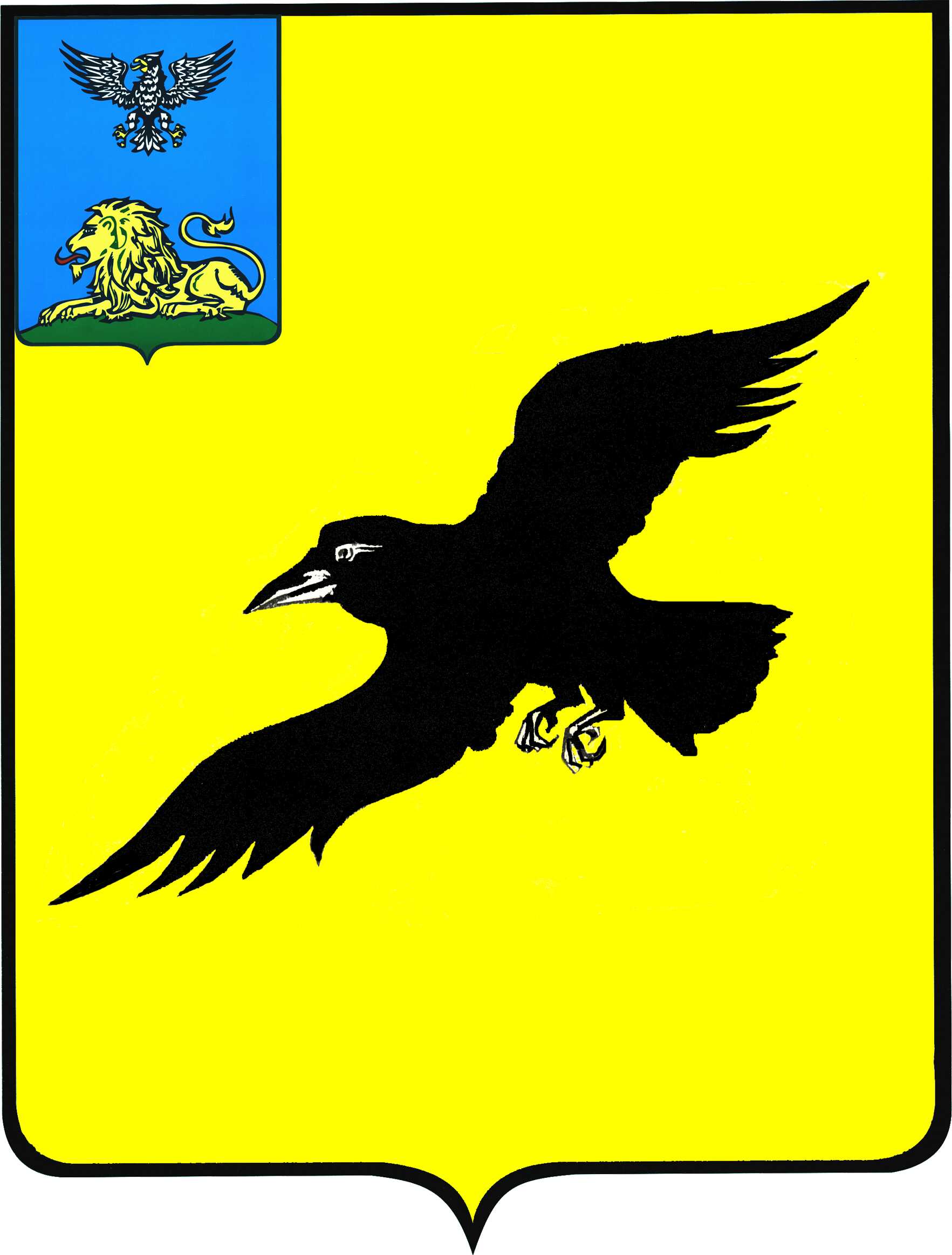 Б е л г о р о д с к а я   о б л а с т ьАДМИНИСТРАЦИЯ ГРАЙВОРОНСКОГО ГОРОДСКОГО ОКРУГАПОСТАНОВЛЕНИЕГрайворон«_13_ »  __апреля__ 2020_ г.								        № _261_Б е л г о р о д с к а я   о б л а с т ьАДМИНИСТРАЦИЯ ГРАЙВОРОНСКОГО ГОРОДСКОГО ОКРУГАПОСТАНОВЛЕНИЕГрайворон«_13_ »  __апреля__ 2020_ г.								        № _261_О внесении изменений в постановление администрации Грайворонского района                    от 15 октября 2014 года №581-п Наименование муниципальной  программы«Обеспечение доступным и комфортным жильём и коммунальными услугами жителей Грайворонского городского округа»Ответственный исполнитель муниципальной программыУправление по строительству, транспорту, ЖКХ и ТЭК администрации Грайворонского городского округаСоисполнители муниципальной программыУправление по строительству, транспорту, ЖКХ и ТЭК администрации Грайворонского городского округаУчастники муниципальной программыУправление по строительству, транспорту, ЖКХ и ТЭК администрации Грайворонского городского округаПодпрограммы муниципальной программы - стимулирование развития жилищного строительства;- создание условий для обеспечения населения качественными услугами жилищно-коммунального хозяйства,- обеспечение реализации муниципальной программыЦели муниципальной программыСоздание условий для комплексного развития жилищной сферы, повышения доступности жилья и обеспечения качественными жилищно-коммунальными услугами в Грайворонском городском округеЗадачи муниципальнойпрограммыповышение уровня доступности и качества жилья для населения;повышение качества и надёжности предоставления жилищно-коммунальных услуг в Грайворонском городском округе;обеспечение эффективной и результативной деятельности органов местного самоуправления в сфере развития жилищного строительства и жилищно-коммунального хозяйства.Сроки и этапы реализации муниципальной программы Реализация муниципальной программы осуществляется в 2 этапа:1 этап - 2015-2020 годы;2 этап - 2021-2025 годы. Объём бюджетных ассигнований Планируемый объем финансирования муниципальной программы за счет всех источников финансирования I этап составит  392 075,740 тыс. руб.;Подпрограммы - 1 «Стимулирование развития жилищного строительства» – 174168,47 тыс. рублей  (федеральный бюджет – 52408,99 тыс. рублей, областной бюджет 78362,61 тыс. рублей, местный бюджет – 23 884,4 тыс. рублей, иные источники финансирования – 19512,48 тыс. рублей);Подпрограммы-2  «Создание условий для обеспечения населения качественными услугами жилищно-коммунального хозяйства» – 201660,99 тыс. рублей (федеральный бюджет – 8297,3 тыс.руб., областной бюджет – 84 280,334 тыс. рублей, местный бюджет – 89406,1 тыс.рублей, иные источники финансирования – 19677,29 тыс.рублей).Подпрограмма – 3 «Обеспечение реализации муниципальной программы «Обеспечение доступным и комфортным жильем и коммунальными услугами Грайворонского городского округа» (местный бюджет –55226,805 тыс.руб.)Планируемый объем финансирования муниципальной программы за счет всех источников финансирования II этап составит 211097,6 тыс.руб.Подпрограммы-1 «Стимулирование развития жилищного строительства» – 50558,9 тыс. рублей  (федеральный бюджет – 2775,3 тыс.руб., областной бюджет 36555,2 тыс. рублей, местный бюджет – 1985 тыс. руб., иные источники финансирования – 9243,4 тыс.руб. );Подпрограммы-2  «Создание условий для обеспечения населения качественными услугами жилищно-коммунального хозяйства» – 101686,02 тыс. рублей (областной бюджет – 43515,509 тыс. рублей, местный бюджет – 46170,509 тыс.рублей, иные источники финансирования – 12000 тыс.рублей).Подпрограмма – 3 «Обеспечение реализации муниципальной программы «Обеспечение доступным и комфортным жильем и коммунальными услугами Грайворонского городского округа» (местный бюджет –58852,67 тыс.руб.)Объём финансирования муниципальной программы за счёт средств областного бюджета составит 242 713,56 тыс. руб., в том числе по годам:Планируемый объем финансирования муниципальной программы за счёт средств федерального бюджета составит 63 481,56 тыс. руб.Планируемый объем финансирования муниципальной программы за счёт средств бюджета муниципального образования составит  275 525,501 тыс. руб., в том числе по годам:Планируемый объём финансирования муниципальной программы за счёт иных источников составит 60 433,17 тыс. руб.Конечные  результаты реализации муниципальной программыВ 2025 году планируется достичь следующих целевых  показателей:- увеличение объёма ввода жилья за 2015 -2025 годы -133,2 тыс. кв. метров общей площади, в том числе:- . – 17266,8  кв. м;- . – ;- . – 13038,5  кв. м;- . – 11000  кв. м;- . – ;- . – 14 937  кв. м;- . – 11 000  кв. м;- . – 11 000  кв. м;- . – 11 000  кв. м;- . – 11 000  кв. м;- . – ; - увеличение обеспеченности населения жильём - не менее  на одного жителя;- увеличение доли семей, имеющих возможность приобрести жильё, соответствующее стандартам обеспечения жилыми помещениями, с помощью собственных и заёмных средств, до 40%;- улучшение эстетического облика, внешнего благоустройства, озеленения и санитарного состояния не менее 1 населённого пункта Грайворонского городского округа ежегодно;- обеспечение уровня оснащённости населённых пунктов района системами централизованного водоснабжения и водоотведения, соответствующего СанПиН - не менее 65% ежегодно.ГодыФедеральный бюджетОбластной бюджетБюджет Грайворонского городского округаИные источникиВсего20156 613,321 964,616 331,125543,850452,8220163 591,7613 279,06126 889,76091,68549852,202017 1 573,3739 441,03221 913,55270,668198,5032018 029 098,40326 364,55873,6961336,592019 48561,0235953,242860,314058141432,52020 (прогноз)366,822906,6534158,22351,9959783,652021(прогноз)979,315042,418472,61411,035905,32022(прогноз)952,424024,820009,01875,646861,82023(прогноз)281,213 170,721 705,35985,641 142,82024(прогноз)281,213 658,122 822,05985,542 746,92025(прогноз)281,214 174,723 999,35985,544 440,8Всего634814,56242713,56275525,560433,17642153,85№ Наименование подпрограммы 1: «Стимулирование развития жилищного строительства на территории Грайворонского городского округа» (далее - подпрограмма 1)Наименование подпрограммы 1: «Стимулирование развития жилищного строительства на территории Грайворонского городского округа» (далее - подпрограмма 1)1Ответственный за реализацию подпрограммы 1Управление по строительству, транспорту, ЖКХ и ТЭК администрации Грайворонского городского округа2Участникимуниципальной подпрограммы 1Управление по строительству, транспорту, ЖКХ и ТЭК администрации Грайворонского городского округа;- Отдел муниципальной собственности  и земельных ресурсов администрации Грайворонского городского округа;- Объекты социальной структуры. 3Цель (цели) подпрограммы 1Повышение уровня доступности и качества жилья для населения4Задачиподпрограммы 11. Выполнение государственных обязательств по обеспечению жильем категорий граждан, установленных федеральным и региональным законодательством.2. Создание условий для развития массового строительства жилья.3. Обеспечение ликвидации аварийного и ветхого жилья и переселение граждан.5Сроки и этапы реализации подпрограммы 12015 - 2025 годы.Этапы реализации не выделяются6Объемы бюджетных ассигнований подпрограммы 1 за счет средств местного бюджета, а также прогнозный объемсредств,привлекаемых из других источниковОбщий объем финансирования подпрограммы 1 за счет всех источников финансирования составит 194044,12 тыс. рублей.Объем финансирования подпрограммы 1 за счет средств местного бюджета составит  25 869,4 тыс. рублей, в том числе по годам:2015 год – 8 390,0  тыс. рублей;2016 год – 12 691,6 тыс. рублей;2017 год  – 397,0 тыс. рублей;2018 год  – 2008,8 тыс. рублей;2019 год (прогноз)  – 0 тыс. рублей;2020 год (прогноз) – 397,0 тыс. рублей;2021 год (прогноз) – 397,0 тыс. рублей;2022 год (прогноз) – 397,0 тыс. рублей;2023 год (прогноз) – 397,0 тыс. рублей;2024 год (прогноз) – 397,0 тыс. рублей;2025 год (прогноз) – 397,0 тыс. рублей.Планируемый объем финансирования подпрограммы 1 за счет средств федерального бюджета составит  55184,29 тыс. рублей.Планируемый объем финансирования подпрограммы 1 за счет средств областного бюджета – 114917,81 тыс. рублей;Планируемый объем финансирования подпрограммы в 2015 - 2025 годах за счет средств внебюджетных (иных) источников -  28755,88 тыс. рублей7Конечные результаты реализации подпрограммы 1Ожидаемые показатели конечных результатов подпрограммы 1:1. Объем ввода жилья за 2015 - 2025 годы – 133,02 тыс. кв. метров общей площади, в том числе:- 2015 г. – 17266,8  кв. м;- 2016 г. – 14715,2  кв. м;- 2017 г. – 13038,5  кв. м;- 2018 г. – 11000 кв. м;- 2019 г. – 11040 кв. м;- 2020 г. – 14 937 кв. м;- 2021 г. – 11 000 кв. м;- 2022 г. – 11 000 кв. м;- 2023 г. – 11 000 кв. м;- 2024 г. – 11 000 кв. м;- 2025 г. – 11 000 кв. м;2. Количество семей граждан, категории которых установлены федеральным законодательством, улучшивших жилищные условия, - не менее 300 семей.№ п/пМестоположение участкаПлощадь, гаРасчетный объем строительства жилья, кв. метровПериод освоения земельных участков12467Всего по округу:Всего по округу:15106001г. Грайворон,мкр «Солнечный»15106002015 - 2017 годы2г. Грайворонмкр  «Северный»1511 0002018 – 2020 годы3С. Замостье мкр «Лесной»1811 0002012 – 2025 годы№п/пНаименование подпрограммы 2:«Создание условий для обеспечения населения качественными услугами жилищно-коммунального хозяйства» (далее - подпрограмма 2)Наименование подпрограммы 2:«Создание условий для обеспечения населения качественными услугами жилищно-коммунального хозяйства» (далее - подпрограмма 2)1.Участники подпрограммы 2Управление по строительству, транспорту, ЖКХ и ТЭК администрации Грайворонского городского округа2.Цель (цели) подпрограммы 2Повышение качества и надежности предоставления жилищно-коммунальных услуг в Грайворонском городском округе3.Задачи подпрограммы 21. Создание условий для увеличения объема капитального ремонта жилищного фонда для повышения его комфортности и энергоэффективности.2. Создание условий для повышения благоустройства г. Грайворон и сельских территориальных администраций Грайворонского городского округа.3. Обеспечение населения питьевой водой, соответствующей требованиям безопасности и безвредности, установленным санитарно-эпидемиологическими правилами.4.Этапы и сроки реализации подпрограммы 22015 - 2025 годы.Этапы реализации не выделяются5.Объемы бюджетных ассигнований муниципальной подпрограммы 2 за счет  средств местного бюджета, а также  прогнозный объем средств, привлекаемых из других источниковПланируемый общий объем финансирования подпрограммы 2 за счет всех источников финансирования составит 303347,01 тыс. рублей.Объем финансирования подпрограммы 2  за счет средств бюджета Грайворонского городского округа составит 135576,61 тыс.руб., в том числе по годам:2015 год – 1 164,226 тыс. рублей;2016 год – 7 188,5 тыс. рублей;2017 год – 13 371,1 тыс. рублей;2018 год – 14 001,5 тыс. рублей;2019 год – 32646,7 тыс. рублей;2020 год – 21034,1 тыс. рублей;2021 год – 8535,0 тыс. рублей;2022 год – 9976,0 тыс. рублей;2023 год – 8722,729 тыс. рублей;2024 год – 9210,09 тыс. рублей;2025 год – 9726,69 тыс. рублей.Планируемый объем финансирования подпрограммы в 2015 - 2025 годах за счет средств областного бюджета –   127 795,8 тыс. рублей.Планируемый объем финансирования подпрограммы в 2015 - 2025 годах за счет средств иных источников составит  31667,29 тыс. рублей.В ходе реализации подпрограммы 2 отдельные мероприятия могут уточняться, а объем финансирования подлежит корректировке с учетом утвержденных расходов бюджета Грайворонского городского округа.6.Конечные результаты реализации подпрограммы 21. Улучшение эстетического облика, внешнего благоустройства, озеленения и санитарного состояния не менее 3 населенных пунктов Грайворонского городского округа ежегодно.2. Обеспечение уровня оснащенности населенных пунктов Грайворонского городского округа системами централизованного водоснабжения и водоотведения, соответствующими СанПиН, - не менее 65%ГодыФедераль-ный бюджетОбластной бюджетБюджет Грайворонского городского округаИные источникиВсего2015-9832,71164,2263263,014259,932016-5541,07188,54571,217300,72017 -27913,813371,13370,044654,92018 -18726,014001,53973,0936700,592019 8297,313500,932646,74500,058944,92020 (прогноз)-8765,921034,14500,0343002021 (прогноз)-85858535-171202022 (прогноз)-88769976-188522023 (прогноз)-8187,7298722,7294000,020910,462024 (прогноз)-8675,099210,094000,021885,182025 (прогноз)-9191,699726,694000,022918,38Всего8297,3127795,8135576,6136177,29303347,01№п/пНаименование подпрограммы 3:«Обеспечение реализации муниципальной программы «Обеспечения качественными услугами жилищно-коммунального хозяйства населения Грайворонского городского округа» (далее - подпрограмма 3)Наименование подпрограммы 3:«Обеспечение реализации муниципальной программы «Обеспечения качественными услугами жилищно-коммунального хозяйства населения Грайворонского городского округа» (далее - подпрограмма 3)1.Участники подпрограммы 2Управление по строительству, транспорту, ЖКХ и ТЭК администрации Грайворонского городского округа2.Цель (цели) подпрограммы 2Повышение качества и надежности предоставления жилищно-коммунальных услуг в Грайворонском городском округе3.Задачи подпрограммы 21. Ресурсное обеспечение муниципальной программы.4.Этапы и сроки реализации подпрограммы 22015 - 2025 годы.Этапы реализации не выделяются5.Объемы бюджетных ассигнований муниципальной подпрограммы 2 за счет  средств местного бюджета, а также  прогнозный объем средств, привлекаемых из других источниковОбъем финансирования подпрограммы 3  за счет средств бюджета Грайворонского городского округа  составит 114079,48 тыс.руб., в том числе по годам:2015 год – 6 776,9 тыс. рублей;2016 год – 7 009,6 тыс. рублей;2017 год – 8 145,4 тыс. рублей;2018 год – 10 354,2 тыс. рублей;2019 год –  10213,6 тыс. рублей;2020 год – 12727,1 тыс. рублей;2021 год – 9540,6 тыс. рублей;2022 год – 9636,0 тыс. рублей;2023 год – 12 585,59 тыс. рублей;2024 год – 13 214,87 тыс. рублей;2025 год – 13 875,61 тыс. рублей.В ходе реализации подпрограммы 3 отдельные мероприятия могут уточняться,  а объем финансирования подлежит корректировке с учетом утвержденных расходов бюджета Грайворонского городского округа.6.Конечные результаты реализации подпрограммы 2Выполнение целевых показателей подпрограммы  - 100 процентовНаименование муниципальной программы, подпрограммы, основные мероприятияСрок реализацииСрок реализацииОтветственный исполнитель (соискатель, участник), ответственный за реализациюОбщий объемфинансированиямероприятияза срокреализациипрограммы,тыс. руб.Наименование показателя, ед. измер.Значение показателя конечного и непосредственного результата по годам реализацииЗначение показателя конечного и непосредственного результата по годам реализацииЗначение показателя конечного и непосредственного результата по годам реализацииЗначение показателя конечного и непосредственного результата по годам реализацииЗначение показателя конечного и непосредственного результата по годам реализацииЗначение показателя конечного и непосредственного результата по годам реализацииНаименование муниципальной программы, подпрограммы, основные мероприятияначалозавершениеОтветственный исполнитель (соискатель, участник), ответственный за реализациюОбщий объемфинансированиямероприятияза срокреализациипрограммы,тыс. руб.Наименование показателя, ед. измер. 2015 год2016 год2017 год2018 год2019 год2020 год123456789101112Обеспечение доступным и комфортным жильем и коммунальными услугами жителей Грайворонского городского округа 2015 г.2025 г.Управление по строительству, транспорту, ЖКХ и ТЭК администрации Грайворонского городского округа2 185 289,43Общий объем ввода жилья, кв. метров17266,814715,213038,5110001104014937Обеспечение доступным и комфортным жильем и коммунальными услугами жителей Грайворонского городского округа 2015 г.2025 г.Управление по строительству, транспорту, ЖКХ и ТЭК администрации Грайворонского городского округа2 185 289,43Обеспеченность населения жильем, на одного жителя не менее26,426,830,831,2 31,632Обеспечение доступным и комфортным жильем и коммунальными услугами жителей Грайворонского городского округа 2015 г.2025 г.Управление по строительству, транспорту, ЖКХ и ТЭК администрации Грайворонского городского округа2 185 289,43Доля семей, имеющих возможность приобрести жилье, соответствующее стандартам обеспечения жилыми помещениями, с помощью собственных и заемных средств, %35,036,037,038,039,040,0Улучшение эстетического облика внешнего благоустройства, озеленения и санитарного состояния населенных пунктов Грайворонского городского округа, ед.222222Обеспечение уровня оснащенности населенных пунктов области системами централизованного водоснабжения и водоотведения, соответствующими СанПиН, - 65%65,065,065,065,065,065,01. Подпрограмма "Стимулирование развития жилищного строительства"2015 г.2025 г.Управление по строительству, транспорту, ЖКХ и ТЭК администрации Грайворонского городского округа1 853 087,43Общий объем ввода жилья, кв. метров17266,814715,213038,51100011040149371. Подпрограмма "Стимулирование развития жилищного строительства"2015 г.2025 г.Управление по строительству, транспорту, ЖКХ и ТЭК администрации Грайворонского городского округа1 853 087,43Доля строительных проектов, реализуемых с применением энергоэффективных и экологичных материалов и технологий, не менее %65,070,075,080,085,090,01. Подпрограмма "Стимулирование развития жилищного строительства"2015 г.2025 г.Управление по строительству, транспорту, ЖКХ и ТЭК администрации Грайворонского городского округа1 853 087,43Количество семей граждан, категории которых установлены федеральным законодательством, улучшивших жилищные условия, семей003221Основное мероприятие 1.1. Строительство, реконструкция и капитальный ремонт объектов социально-культурного значения2015г.2025г.Управление по строительству, транспорту, ЖКХ и ТЭК администрации Грайворонского городского округа1542963Количество объектов попавших под строительство, реконструкцию и капитальный ремонт71353196Основное мероприятие 1.2.  Обеспечение жильем отдельных категорий граждан, установленных Федеральным законом  от 12 января 1995 г. N 5-ФЗ "О ветеранах", в соответствии с Указом Президента Российской Федерации от 7 мая 2008 года N 714 "Об обеспечении жильем ветеранов Великой Отечественной войны 1941 - 1945 годов"2015 г.2025 г.Управление по строительству, транспорту, ЖКХ и ТЭК администрации Грайворонского городского округа5654.7Обеспечение жильем отдельных категорий граждан, установленных Федеральным законом от 12 января 1995 г. N 5-ФЗ "О ветеранах", в соответствии с Указом Президента Российской Федерации от 7 мая 2008 года N 714 "Об обеспечении жильем ветеранов Великой Отечественной войны 1941 - 1945 годов", количество семей311000Основное мероприятие 1.3. Обеспечение жильем отдельных категорий граждан, установленных Федеральными законами от 12 января 1995 г. N 5-ФЗ "О ветеранах" и от 24 ноября 1995 года N 181-ФЗ "О социальной защите инвалидов в Российской Федерации"2015 г.2025 г.Управление по строительству, транспорту, ЖКХ и ТЭК администрации Грайворонского городского округа4069Обеспечение жильем отдельных категорий граждан, установленных Федеральными законами от 12 января 1995 г. N 5-ФЗ "О ветеранах" и от 24 ноября 1995 года N 181-ФЗ "О социальной защите инвалидов в Российской Федерации", количество семей000222Основное мероприятие 1.4. Реализация мероприятий по обеспечению жильем молодых2015 г.2025 г.Управление по строительству, транспорту, ЖКХ и ТЭК администрации Грайворонского городского округа202420Количество молодых семей обеспеченных жилыми помещениями, семей6841011Основное мероприятие 1.5. Предоставление жилых помещений детям-сиротам и детям, оставшимся без попечения родителей, и лиц из их числа по договорам найма специализированных жилых помещений2015 г.2025 г.Управление по строительству, транспорту, ЖКХ и ТЭК администрации Грайворонского городского округа30432 Количество детей-сирот и детей, оставшихся без попечения родителей, и лиц из их числа, обеспеченных жилыми помещениями, чел.444444Основное мероприятие 1.6. Инженерное обустройство микрорайонов массовой застройки индивидуального жилищного строительства в Белгородской области, в том числе земельных участков, выданных многодетным семьям2015 г.2025 г.Управление по строительству, транспорту, ЖКХ и ТЭК администрации Грайворонского городского округа58600Протяженность построенных инженерных сетей, км5,55,55,52,1744,933Основное мероприятие 1.7. «Адресная программа переселение граждан из аварийного жилищного фонда»2015 г.2025 г.Управление по строительству, транспорту, ЖКХ и ТЭК администрации Грайворонского городского округа8948,73Количество расселенных жителей4721049902. Подпрограмма "Создание условий для обеспечения населения качественными услугами жилищно-коммунального хозяйства"2015 г.2025 г.Управление по строительству, транспорту, ЖКХ и ТЭК администрации Грайворонского городского округа332202Проведение капитального ремонта многоквартирных домов общей площадью, тыс. кв. метров1075,761838,92013,31667,82167,82151,442. Подпрограмма "Создание условий для обеспечения населения качественными услугами жилищно-коммунального хозяйства"2015 г.2025 г.Управление по строительству, транспорту, ЖКХ и ТЭК администрации Грайворонского городского округа332202Увеличение доли освещенных улиц, проездов, набережных в населенных пунктах до %90,085,090,092,093,094,02. Подпрограмма "Создание условий для обеспечения населения качественными услугами жилищно-коммунального хозяйства"2015 г.2025 г.Управление по строительству, транспорту, ЖКХ и ТЭК администрации Грайворонского городского округа332202Улучшение эстетического облика, внешнего благоустройства, озеленения и санитарного состояния населенных пунктов Грайворонского городского округа, ежегодно222222Основное мероприятие 2.1. Обеспечение мероприятий по проведению капитального ремонта многоквартирных домов2015 г.2025 г.Управление по строительству, транспорту, ЖКХ и ТЭК администрации Грайворонского городского округа35882Доля площади капитально отремонтированных многоквартирных жилых домов, включенных в подпрограмму 2, %14,2615,614,717,4420,222,94Основное мероприятие 2.2. Субсидии на организацию наружного освещения населенных пунктов Белгородской области2015 г.2025 г.Управление по строительству, транспорту, ЖКХ и ТЭК администрации Грайворонского городского округа75525Количество светоточек на территории населенных пунктов округа, тыс. ед.4,0364,084,134,684,74,7Основное мероприятие 2.2. Субсидии на организацию наружного освещения населенных пунктов Белгородской области2015 г.2025 г.Управление по строительству, транспорту, ЖКХ и ТЭК администрации Грайворонского городского округа75525Снижение объемов потребляемой электроэнергии, %333333Основное мероприятие 2.3. Субвенции на возмещение расходов по гарантированному перечню услуг по погребению в рамках ст. 12 Федерального закона от 12 января 1996 N 8-ФЗ "О погребении и похоронном деле"2015 г.2025 г.Управление по строительству, транспорту, ЖКХ и ТЭК администрации Грайворонского городского округа90Доля компенсационных расходов на предоставление государственных гарантий от фактически предоставленных услуг, %100100100100100100Основное мероприятие 2.4. Участие в областных конкурах  по благоустройству муниципальных образований  округа 2015 г.2025 г.Управление по строительству, транспорту, ЖКХ и ТЭК администрации Грайворонского городского округа300Улучшение эстетического облика внешнего благоустройства, озеленения и санитарного состояния населенных пунктов Грайворонского городского округа, ед.222222Основное мероприятие 2.5. Реализация мероприятий по обеспечению населения чистой питьевой водой2015 г.2025 г.Управление по строительству, транспорту, ЖКХ и ТЭК администрации Грайворонского городского округа220405Обеспечение нормативным водоснабжением и водоотведением не менее, тыс. человек0,10,10,10,50,60,7Наименование муниципальной программы, подпрограммы, основные мероприятияСрок реализацииСрок реализацииОтветственный исполнитель (соискатель, участник), ответственный за реализациюОбщий объемфинансированиямероприятияза срокреализациипрограммы,тыс. руб.Наименование показателя, ед. измер.Значение показателя конечного и непосредственного результата по годам реализацииЗначение показателя конечного и непосредственного результата по годам реализацииЗначение показателя конечного и непосредственного результата по годам реализацииЗначение показателя конечного и непосредственного результата по годам реализацииЗначение показателя конечного и непосредственного результата по годам реализацииНаименование муниципальной программы, подпрограммы, основные мероприятияначалозавершениеОтветственный исполнитель (соискатель, участник), ответственный за реализациюОбщий объемфинансированиямероприятияза срокреализациипрограммы,тыс. руб.Наименование показателя, ед. измер.2021год2022год2023 год2024 год2025 год1234567891011Обеспечение доступным и комфортным жильем и коммунальными услугами жителей Грайворонского городского округа2015 г.2025 г.Управление по строительству, транспорту, ЖКХ и ТЭК администрации Грайворонского городского округа2 185 289,43Общий объем ввода жилья, кв. метров1100011000110001100011000Обеспечение доступным и комфортным жильем и коммунальными услугами жителей Грайворонского городского округа2015 г.2025 г.Управление по строительству, транспорту, ЖКХ и ТЭК администрации Грайворонского городского округа2 185 289,43Обеспеченность населения жильем, на одного жителя не менее3232323232Обеспечение доступным и комфортным жильем и коммунальными услугами жителей Грайворонского городского округа2015 г.2025 г.Управление по строительству, транспорту, ЖКХ и ТЭК администрации Грайворонского городского округа2 185 289,43Доля семей, имеющих возможность приобрести жилье, соответствующее стандартам обеспечения жилыми помещениями, с помощью собственных и заемных средств, %40,040,040,040,040,0Улучшение эстетического облика внешнего благоустройства, озеленения и санитарного состояния населенных пунктов Грайворонского городского округа, ед.22222Обеспечение уровня оснащенности населенных пунктов области системами централизованного водоснабжения и водоотведения, соответствующими СанПиН, - 65%65,065,065,065,065,01. Подпрограмма "Стимулирование развития жилищного строительства"2015 г.2025 г.Управление по строительству, транспорту, ЖКХ и ТЭК администрации Грайворонского городского округа1 853 087,43Общий объем ввода жилья, кв. метров11000110001100011000110001. Подпрограмма "Стимулирование развития жилищного строительства"2015 г.2025 г.Управление по строительству, транспорту, ЖКХ и ТЭК администрации Грайворонского городского округа1 853 087,43Доля строительных проектов, реализуемых с применением энергоэффективных и экологичных материалов и технологий, не менее %90,090,090,090,090,01. Подпрограмма "Стимулирование развития жилищного строительства"2015 г.2025 г.Управление по строительству, транспорту, ЖКХ и ТЭК администрации Грайворонского городского округа1 853 087,43Количество семей граждан, категории которых установлены федеральным законодательством, улучшивших жилищные условия, семей11111Основное мероприятие 1.1. Строительство, реконструкция и капитальный ремонт объектов социально-культурного значения2015г.2025г.Управление по строительству, транспорту, ЖКХ и ТЭК администрации Грайворонского городского округа1542963Количество объектов попавших под строительство, реконструкцию и капитальный ремонт65555Основное мероприятие 1.2.  Обеспечение жильем отдельных категорий граждан, установленных Федеральным законом  от 12 января 1995 г. N 5-ФЗ "О ветеранах", в соответствии с Указом Президента Российской Федерации от 7 мая 2008 года N 714 "Об обеспечении жильем ветеранов Великой Отечественной войны 1941 - 1945 годов"2015 г.2025 г.Управление по строительству, транспорту, ЖКХ и ТЭК администрации Грайворонского городского округа5654.7Обеспечение жильем отдельных категорий граждан, установленных Федеральным законом от 12 января 1995 г. N 5-ФЗ "О ветеранах", в соответствии с Указом Президента Российской Федерации от 7 мая 2008 года N 714 "Об обеспечении жильем ветеранов Великой Отечественной войны 1941 - 1945 годов", количество семей00000Основное мероприятие 1.3. Обеспечение жильем отдельных категорий граждан, установленных Федеральными законами от 12 января 1995 г. N 5-ФЗ "О ветеранах" и от 24 ноября 1995 года N 181-ФЗ "О социальной защите инвалидов в Российской Федерации"2015 г.2025 г.Управление по строительству, транспорту, ЖКХ и ТЭК администрации Грайворонского городского округа4069Обеспечение жильем отдельных категорий граждан, установленных Федеральными законами от 12 января 1995 г. N 5-ФЗ "О ветеранах" и от 24 ноября 1995 года N 181-ФЗ "О социальной защите инвалидов в Российской Федерации", количество семей11000Основное мероприятие 1.4. Реализация мероприятий по обеспечению жильем молодых2015 г.2025 г.Управление по строительству, транспорту, ЖКХ и ТЭК администрации Грайворонского городского округа202420Количество молодых семей обеспеченных жилыми помещениями, семей11111Основное мероприятие 1.5. Предоставление жилых помещений детям-сиротам и детям, оставшимся без попечения родителей, и лиц из их числа по договорам найма специализированных жилых помещений2015 г.2025 г.Управление по строительству, транспорту, ЖКХ и ТЭК администрации Грайворонского городского округа30432 Количество детей-сирот и детей, оставшихся без попечения родителей, и лиц из их числа, обеспеченных жилыми помещениями, чел.44444Основное мероприятие 1.6. Инженерное обустройство микрорайонов массовой застройки индивидуального жилищного строительства в Белгородской области, в том числе земельных участков, выданных многодетным семьям2015 г.2025 г.Управление по строительству, транспорту, ЖКХ и ТЭК администрации Грайворонского городского округа58600Протяженность построенных инженерных сетей, км33333Основное мероприятие 1.7. «Адресная программа переселение граждан из аварийного жилищного фонда»2015 г.2025 г.Управление по строительству, транспорту, ЖКХ и ТЭК администрации Грайворонского городского округа8948,73Количество расселенных жителей000002. Подпрограмма "Создание условий для обеспечения населения качественными услугами жилищно-коммунального хозяйства"2015 г.2025 г.Управление по строительству, транспорту, ЖКХ и ТЭК администрации Грайворонского городского округа332202Проведение капитального ремонта многоквартирных домов общей площадью, тыс. кв. метров4 348,791810,592836,21797,82980,22. Подпрограмма "Создание условий для обеспечения населения качественными услугами жилищно-коммунального хозяйства"2015 г.2025 г.Управление по строительству, транспорту, ЖКХ и ТЭК администрации Грайворонского городского округа332202Увеличение доли освещенных улиц, проездов, набережных в населенных пунктах до %95,095,59696,5972. Подпрограмма "Создание условий для обеспечения населения качественными услугами жилищно-коммунального хозяйства"2015 г.2025 г.Управление по строительству, транспорту, ЖКХ и ТЭК администрации Грайворонского городского округа332202Улучшение эстетического облика, внешнего благоустройства, озеленения и санитарного состояния населенных пунктов Грайворонского городского округа, ежегодно22222Основное мероприятие 2.1. Обеспечение мероприятий по проведению капитального ремонта многоквартирных домов2015 г.2025 г.Управление по строительству, транспорту, ЖКХ и ТЭК администрации Грайворонского городского округа35882Доля площади капитально отремонтированных многоквартирных жилых домов, включенных в подпрограмму 2, %28,4731,1733,8736,539,27Основное мероприятие 2.2. Субсидии на организацию наружного освещения населенных пунктов Белгородской области2015 г.2025 г.Управление по строительству, транспорту, ЖКХ и ТЭК администрации Грайворонского городского округа75525Количество светоточек на территории населенных пунктов округа, тыс. ед.4,74,74,74,74,7Основное мероприятие 2.2. Субсидии на организацию наружного освещения населенных пунктов Белгородской области2015 г.2025 г.Управление по строительству, транспорту, ЖКХ и ТЭК администрации Грайворонского городского округа75525Снижение объемов потребляемой электроэнергии, %33333Основное мероприятие 2.3. Субвенции на возмещение расходов по гарантированному перечню услуг по погребению в рамках ст. 12 Федерального закона от 12 января 1996 N 8-ФЗ "О погребении и похоронном деле"2015 г.2025 г.Управление по строительству, транспорту, ЖКХ и ТЭК администрации Грайворонского городского округа90Доля компенсационных расходов на предоставление государственных гарантий от фактически предоставленных услуг, %100100100100100Основное мероприятие 2.4. Участие в областных конкурах  по благоустройству муниципальных образований  округа 2015 г.2025 г.Управление по строительству, транспорту, ЖКХ и ТЭК администрации Грайворонского городского округа300Улучшение эстетического облика внешнего благоустройства, озеленения и санитарного состояния населенных пунктов Грайворонского городского округа, ед.22222Основное мероприятие 2.5. Реализация мероприятий по обеспечению населения чистой питьевой водой2015 г.2025 г.Управление по строительству, транспорту, ЖКХ и ТЭК администрации Грайворонского городского округа220405Обеспечение нормативным водоснабжением и водоотведением не менее, тыс. человек0,80,91,01,21,3СтатусНаименование муниципальной программы, подпрограммы, основные мероприятияОбъем финансирования, источники финансированияИтого,тыс.рубОценка расходов (тыс.рублей)Оценка расходов (тыс.рублей)Оценка расходов (тыс.рублей)Оценка расходов (тыс.рублей)Оценка расходов (тыс.рублей)Оценка расходов (тыс.рублей)СтатусНаименование муниципальной программы, подпрограммы, основные мероприятияОбъем финансирования, источники финансированияИтого,тыс.рубВ том числе:В том числе:В том числе:В том числе:В том числе:В том числе:СтатусНаименование муниципальной программы, подпрограммы, основные мероприятияОбъем финансирования, источники финансированияИтого,тыс.руб2015 год2016 год2017 год2018 год2019 Год 2020 Год (прогноз)123467891011Муниципаль-ная программаОбеспечение доступным и комфортным жильем и коммунальными услугами жителей Грайворонского городского округаВсего392075,7450452,82649852,20768198,50361336,593102452,059783,65Муниципаль-ная программаОбеспечение доступным и комфортным жильем и коммунальными услугами жителей Грайворонского городского округафедеральный бюджет52408,996613,33591,7611573,371-40263,76366,8Муниципаль-ная программаОбеспечение доступным и комфортным жильем и коммунальными услугами жителей Грайворонского городского округаобластной бюджет141517,6821964,613279,06139441,03229098,40314827,922906,65Муниципаль-ная программаОбеспечение доступным и комфортным жильем и коммунальными услугами жителей Грайворонского городского округабюджет муниципального образования168517,316331,12626889,721913,526364,542860,334158,2Муниципаль-ная программаОбеспечение доступным и комфортным жильем и коммунальными услугами жителей Грайворонского городского округатерриториальные внебюджетные фонды-------Муниципаль-ная программаОбеспечение доступным и комфортным жильем и коммунальными услугами жителей Грайворонского городского округаиные источники29631,775543,86091,6855270,65873,6945002351,991.Подпрограмма  муниципальнойСтимулирование развития жилищного строительстваВсего164937,685329416,025541,90715398,20314281,80341590,7617256,55программыСтимулирование развития жилищного строительствафедеральный бюджет53132,67936613,33591,7611573,371-40263,76366,8Стимулирование развития жилищного строительстваобластной бюджет78362,6112131,97738,06111527,23210372,403132714140,75Стимулирование развития жилищного строительствабюджет муниципального образования23884,4839012691,63972008,80397Стимулирование развития жилищного строительстватерриториальные внебюджетные фонды-------Стимулирование развития жилищного строительстваиные источники95582280,81520,4851900,61900,6-2351,99Основное мероприятие подпрограммы 1.1Обеспечение жильем отдельных категорий граждан, установленных Федеральным законом от 12 января 1995 г. N 5-ФЗ "О ветеранах", в соответствии с Указом Президента Российской Федерации от 7 мая 2008 года N 714 "Об обеспечении жильем ветеранов Великой Отечественной войны 1941 - 1945 годов" (за счет субвенций из федерального бюджета)Всего6004,13508,81243,91251,4---Основное мероприятие подпрограммы 1.1Обеспечение жильем отдельных категорий граждан, установленных Федеральным законом от 12 января 1995 г. N 5-ФЗ "О ветеранах", в соответствии с Указом Президента Российской Федерации от 7 мая 2008 года N 714 "Об обеспечении жильем ветеранов Великой Отечественной войны 1941 - 1945 годов" (за счет субвенций из федерального бюджета)федеральный бюджет6004,13508,81243,91251,4---Основное мероприятие подпрограммы 1.1Обеспечение жильем отдельных категорий граждан, установленных Федеральным законом от 12 января 1995 г. N 5-ФЗ "О ветеранах", в соответствии с Указом Президента Российской Федерации от 7 мая 2008 года N 714 "Об обеспечении жильем ветеранов Великой Отечественной войны 1941 - 1945 годов" (за счет субвенций из федерального бюджета)областной бюджет-------Основное мероприятие подпрограммы 1.1Обеспечение жильем отдельных категорий граждан, установленных Федеральным законом от 12 января 1995 г. N 5-ФЗ "О ветеранах", в соответствии с Указом Президента Российской Федерации от 7 мая 2008 года N 714 "Об обеспечении жильем ветеранов Великой Отечественной войны 1941 - 1945 годов" (за счет субвенций из федерального бюджета)областной бюджет-------Основное мероприятие подпрограммы 1.1Обеспечение жильем отдельных категорий граждан, установленных Федеральным законом от 12 января 1995 г. N 5-ФЗ "О ветеранах", в соответствии с Указом Президента Российской Федерации от 7 мая 2008 года N 714 "Об обеспечении жильем ветеранов Великой Отечественной войны 1941 - 1945 годов" (за счет субвенций из федерального бюджета)бюджет муниципального образования-------Основное мероприятие подпрограммы 1.1Обеспечение жильем отдельных категорий граждан, установленных Федеральным законом от 12 января 1995 г. N 5-ФЗ "О ветеранах", в соответствии с Указом Президента Российской Федерации от 7 мая 2008 года N 714 "Об обеспечении жильем ветеранов Великой Отечественной войны 1941 - 1945 годов" (за счет субвенций из федерального бюджета)территориальные внебюджетные фонды-------Основное мероприятие подпрограммы 1.1Обеспечение жильем отдельных категорий граждан, установленных Федеральным законом от 12 января 1995 г. N 5-ФЗ "О ветеранах", в соответствии с Указом Президента Российской Федерации от 7 мая 2008 года N 714 "Об обеспечении жильем ветеранов Великой Отечественной войны 1941 - 1945 годов" (за счет субвенций из федерального бюджета)иные источники-------Основное мероприятие подпрограммы 1.2Обеспечение жильем отдельных категорий граждан, установленных Федеральными законами от 12 января 1995 г. N 5-ФЗ "О ветеранах" и от 24 ноября 1995 года N 181-ФЗ "О социальной защите инвалидов в Российской Федерации" (за счет субвенций из федерального бюджета)Всего1447,38----723,69-Основное мероприятие подпрограммы 1.2Обеспечение жильем отдельных категорий граждан, установленных Федеральными законами от 12 января 1995 г. N 5-ФЗ "О ветеранах" и от 24 ноября 1995 года N 181-ФЗ "О социальной защите инвалидов в Российской Федерации" (за счет субвенций из федерального бюджета)федеральный бюджет1447,38----723,69-Основное мероприятие подпрограммы 1.2Обеспечение жильем отдельных категорий граждан, установленных Федеральными законами от 12 января 1995 г. N 5-ФЗ "О ветеранах" и от 24 ноября 1995 года N 181-ФЗ "О социальной защите инвалидов в Российской Федерации" (за счет субвенций из федерального бюджета)областной бюджет-------Основное мероприятие подпрограммы 1.2Обеспечение жильем отдельных категорий граждан, установленных Федеральными законами от 12 января 1995 г. N 5-ФЗ "О ветеранах" и от 24 ноября 1995 года N 181-ФЗ "О социальной защите инвалидов в Российской Федерации" (за счет субвенций из федерального бюджета)бюджет муниципального образования-------Основное мероприятие подпрограммы 1.2Обеспечение жильем отдельных категорий граждан, установленных Федеральными законами от 12 января 1995 г. N 5-ФЗ "О ветеранах" и от 24 ноября 1995 года N 181-ФЗ "О социальной защите инвалидов в Российской Федерации" (за счет субвенций из федерального бюджета)территориальные внебюджетные фонды-------Основное мероприятие подпрограммы 1.2Обеспечение жильем отдельных категорий граждан, установленных Федеральными законами от 12 января 1995 г. N 5-ФЗ "О ветеранах" и от 24 ноября 1995 года N 181-ФЗ "О социальной защите инвалидов в Российской Федерации" (за счет субвенций из федерального бюджета)иные источники-------Основное мероприятие подпрограммы 1.2Обеспечение жильем отдельных категорий граждан, установленных Федеральными законами от 12 января 1995 г. N 5-ФЗ "О ветеранах" и от 24 ноября 1995 года N 181-ФЗ "О социальной защите инвалидов в Российской Федерации" (за счет субвенций из федерального бюджета)иные источники-------Основное мероприятие подпрограммы 1.3 Реализация мероприятий по обеспечению жильем молодых семейВсего15314,563508,82339,2072924,0032924,003-3618,545Основное мероприятие подпрограммы 1.3 Реализация мероприятий по обеспечению жильем молодых семейфедеральный бюджет1163,732264,1210,861321,971-366,8Основное мероприятие подпрограммы 1.3 Реализация мероприятий по обеспечению жильем молодых семейобластной бюджет2211,35566,9210,861304,432626,403-502,75Основное мероприятие подпрограммы 1.3 Реализация мероприятий по обеспечению жильем молодых семейбюджет муниципального образования1985397397397397-397Основное мероприятие подпрограммы 1.3 Реализация мероприятий по обеспечению жильем молодых семейза счет собственных и заемных средств молодых семей9954,482280,81520,4851900,61900,6-2351,99Основное мероприятие подпрограммы 1.3 Реализация мероприятий по обеспечению жильем молодых семейиные источники-------Основное мероприятие подпрограммы 1.4Предоставление жилых помещений детям-сиротам и детям, оставшимся без попечения родителей, лицам из их числа по договорам найма специализированных жилых помещенийВсего36164,85329-11222,84648132713638Основное мероприятие подпрограммы 1.4Предоставление жилых помещений детям-сиротам и детям, оставшимся без попечения родителей, лицам из их числа по договорам найма специализированных жилых помещенийфедеральный бюджет10001000-----Основное мероприятие подпрограммы 1.4Предоставление жилых помещений детям-сиротам и детям, оставшимся без попечения родителей, лицам из их числа по договорам найма специализированных жилых помещенийобластной бюджет35164,84329-11222,84648132713638Основное мероприятие подпрограммы 1.4Предоставление жилых помещений детям-сиротам и детям, оставшимся без попечения родителей, лицам из их числа по договорам найма специализированных жилых помещенийбюджет муниципального образования-------Основное мероприятие подпрограммы 1.4Предоставление жилых помещений детям-сиротам и детям, оставшимся без попечения родителей, лицам из их числа по договорам найма специализированных жилых помещенийтерриториальные внебюджетные фонды-------Основное мероприятие подпрограммы 1.4Предоставление жилых помещений детям-сиротам и детям, оставшимся без попечения родителей, лицам из их числа по договорам найма специализированных жилых помещенийиные источники-------Основное мероприятие подпрограммы 1.51.6.1 Инженерное обустройство микрорайонов массовой застройки индивидуального жилищного строительства в Белгородской областиВсего12858---33009558-Основное мероприятие подпрограммы 1.51.6.1 Инженерное обустройство микрорайонов массовой застройки индивидуального жилищного строительства в Белгородской областифедеральный бюджет-------Основное мероприятие подпрограммы 1.51.6.1 Инженерное обустройство микрорайонов массовой застройки индивидуального жилищного строительства в Белгородской областиобластной бюджет2970---2970--Основное мероприятие подпрограммы 1.51.6.1 Инженерное обустройство микрорайонов массовой застройки индивидуального жилищного строительства в Белгородской областибюджет муниципального образования330---330--Основное мероприятие подпрограммы 1.51.6.1 Инженерное обустройство микрорайонов массовой застройки индивидуального жилищного строительства в Белгородской областитерриториальные внебюджетные фонды-------Основное мероприятие подпрограммы 1.51.6.1 Инженерное обустройство микрорайонов массовой застройки индивидуального жилищного строительства в Белгородской областииные источники9558----9558-Основное мероприятие подпрограммы 1.51.6.2. В том числе земельных участков, выданных многодетным семьямвсего-------Основное мероприятие подпрограммы 1.51.6.2. В том числе земельных участков, выданных многодетным семьямфедеральный бюджет-------Основное мероприятие подпрограммы 1.51.6.2. В том числе земельных участков, выданных многодетным семьямобластной бюджет-------Основное мероприятие подпрограммы 1.51.6.2. В том числе земельных участков, выданных многодетным семьямбюджет муниципального образования-------Основное мероприятие подпрограммы 1.51.6.2. В том числе земельных участков, выданных многодетным семьямтерриториальные внебюджетные фонды-------Основное мероприятие подпрограммы 1.51.6.2. В том числе земельных участков, выданных многодетным семьяминые источники-------Основное мероприятие«Адресная программа переселение граждан из аварийного жилищного фонда»всего103103,324317069,421958,8 -3409,860665,32-1.6.«Адресная программа переселение граждан из аварийного жилищного фонда»федеральный бюджет43517,471840,42137 - -39540,07-«Адресная программа переселение граждан из аварийного жилищного фонда»областной бюджет38016,45772367527,2 -212821125,257-«Адресная программа переселение граждан из аварийного жилищного фонда»бюджет муниципального образования21569,4799312294,6 -1281,80-«Адресная программа переселение граждан из аварийного жилищного фонда»территориальные внебюджетные фонды-------«Адресная программа переселение граждан из аварийного жилищного фонда»иные источники-------2.Подпрограм-ма муниципаль-ной программыСоздание условий для обеспечения населения качественными услугами жилищно-коммунального хозяйстваВсего203577,3314259,9317300,744654,936700,5960861,209298002.Подпрограм-ма муниципаль-ной программыСоздание условий для обеспечения населения качественными услугами жилищно-коммунального хозяйстваФедеральный бюджет-------2.Подпрограм-ма муниципаль-ной программыСоздание условий для обеспечения населения качественными услугами жилищно-коммунального хозяйстваобластной бюджет84280,3349832,7554127913,81872613500,98765,92.Подпрограм-ма муниципаль-ной программыСоздание условий для обеспечения населения качественными услугами жилищно-коммунального хозяйстваобластной бюджет84280,3349832,7554127913,81872613500,98765,92.Подпрограм-ма муниципаль-ной программыбюджет муниципального образования99619,7011164,2267188,513371,114001,542860,321034,12.Подпрограм-ма муниципаль-ной программытерриториальные внебюджетные фонды-------2.Подпрограм-ма муниципаль-ной программыиные источники19677,2932634571,233703973,094500-Основное мероприятие подпрограммы 2.1Обеспечение мероприятий по капитальному ремонту многоквартирных домовВсего23473,9939054932,440304706,595800100Основное мероприятие подпрограммы 2.1Обеспечение мероприятий по капитальному ремонту многоквартирных домовФедеральный бюджет (Средства Государственной корпорации - Фонд содействия реформирования жилищно-коммунального хозяйства)-------Основное мероприятие подпрограммы 2.1Обеспечение мероприятий по капитальному ремонту многоквартирных домовобластной бюджет-------Основное мероприятие подпрограммы 2.1Обеспечение мероприятий по капитальному ремонту многоквартирных домовбюджет муниципального образования3796,7642361,2660733,51300100Основное мероприятие подпрограммы 2.1Обеспечение мероприятий по капитальному ремонту многоквартирных домовтерриториальные внебюджетные фонды-------Основное мероприятие подпрограммы 2.1Обеспечение мероприятий по капитальному ремонту многоквартирных домовиные источники19677,2932634571,233703973,094500-Основное мероприятие подпрограммы 2.2Субсидии на организацию благоустройства населенных пунктов Белгородской областиВсего79 449,2910 294,2312 368,3012 368,6013 364,0014 640,1716 414,00Основное мероприятие подпрограммы 2.2Субсидии на организацию благоустройства населенных пунктов Белгородской областиФедеральный бюджет----- -Основное мероприятие подпрограммы 2.2Субсидии на организацию благоустройства населенных пунктов Белгородской областиобластной бюджет43335,632977255415992,364967327,3328207Основное мероприятие подпрограммы 2.2Субсидии на организацию благоустройства населенных пунктов Белгородской областибюджет муниципального образования36113,66522,2266827,36376,368687312,8348207Основное мероприятие подпрограммы 2.2Субсидии на организацию благоустройства населенных пунктов Белгородской областитерриториальные внебюджетные фонды------Основное мероприятие подпрограммы 2.2Субсидии на организацию благоустройства населенных пунктов Белгородской областииные источники------Основное мероприятие подпрограммы 2.3Субвенции на возмещение расходов по гарантированному перечню услуг по погребению в рамках ст. 12 Федерального закона от 12 января 1996 года N 8-ФЗ "О погребении и похоронном деле"Всего22,55-5,5-66Основное мероприятие подпрограммы 2.3Субвенции на возмещение расходов по гарантированному перечню услуг по погребению в рамках ст. 12 Федерального закона от 12 января 1996 года N 8-ФЗ "О погребении и похоронном деле"Федеральный бюджет-------Основное мероприятие подпрограммы 2.3Субвенции на возмещение расходов по гарантированному перечню услуг по погребению в рамках ст. 12 Федерального закона от 12 января 1996 года N 8-ФЗ "О погребении и похоронном деле"областной бюджет22,55-5,5-66Основное мероприятие подпрограммы 2.3Субвенции на возмещение расходов по гарантированному перечню услуг по погребению в рамках ст. 12 Федерального закона от 12 января 1996 года N 8-ФЗ "О погребении и похоронном деле"бюджет муниципального образования-------Основное мероприятие подпрограммы 2.3Субвенции на возмещение расходов по гарантированному перечню услуг по погребению в рамках ст. 12 Федерального закона от 12 января 1996 года N 8-ФЗ "О погребении и похоронном деле"территориальные внебюджетные фонды-------Основное мероприятие подпрограммы 2.3Субвенции на возмещение расходов по гарантированному перечню услуг по погребению в рамках ст. 12 Федерального закона от 12 января 1996 года N 8-ФЗ "О погребении и похоронном деле"иные источники-------Основное мероприятие подпрограммы 2.4Участие в областных конкурсах по благоустройству муниципальных образований областиВсего55,755,7-----Основное мероприятие подпрограммы 2.4Участие в областных конкурсах по благоустройству муниципальных образований областиФедеральный бюджет-------Основное мероприятие подпрограммы 2.4Участие в областных конкурсах по благоустройству муниципальных образований областиобластной бюджет55,755,7-----Основное мероприятие подпрограммы 2.4Участие в областных конкурсах по благоустройству муниципальных образований областибюджет муниципального образования-------Основное мероприятие подпрограммы 2.4Участие в областных конкурсах по благоустройству муниципальных образований областитерриториальные внебюджетные фонды-------Основное мероприятие подпрограммы 2.4Участие в областных конкурсах по благоустройству муниципальных образований областииные источники-------Основное мероприятие подпрограммы 2.52.5.1. Реализация мероприятий по обеспечению населения чистой питьевой водойВсего85932,40529--28250,81863038498,705552,9Основное мероприятие подпрограммы 2.52.5.1. Реализация мероприятий по обеспечению населения чистой питьевой водойфедеральный бюджет8297,26729----8297,3-Основное мероприятие подпрограммы 2.52.5.1. Реализация мероприятий по обеспечению населения чистой питьевой водойобластной бюджет40866,502--21916122306167,6552,9Основное мероприятие подпрограммы 2.52.5.1. Реализация мероприятий по обеспечению населения чистой питьевой водойобластной бюджет40866,502--21916122306167,6552,9Основное мероприятие подпрограммы 2.52.5.1. Реализация мероприятий по обеспечению населения чистой питьевой водойбюджет муниципального образования36768,636--6334,8640024033,80Основное мероприятие подпрограммы 2.52.5.1. Реализация мероприятий по обеспечению населения чистой питьевой водойтерриториальные внебюджетные фонды-------Основное мероприятие подпрограммы 2.52.5.1. Реализация мероприятий по обеспечению населения чистой питьевой водойиные источники-------Подпрограмма 3 «Обеспечение реализации муниципальной программы «обеспечение доступным и комфортным жильем м коммунальными услугами жителей Грайворонского округа»Всего55226,8056776,97009,68145,410354,210213,612727,1Подпрограмма 3 «Обеспечение реализации муниципальной программы «обеспечение доступным и комфортным жильем м коммунальными услугами жителей Грайворонского округа»федеральный бюджет-------Подпрограмма 3 «Обеспечение реализации муниципальной программы «обеспечение доступным и комфортным жильем м коммунальными услугами жителей Грайворонского округа»областной бюджет-------Подпрограмма 3 «Обеспечение реализации муниципальной программы «обеспечение доступным и комфортным жильем м коммунальными услугами жителей Грайворонского округа»бюджет муниципального образования55226,8056776,97009,68145,410354,210213,612727,1Подпрограмма 3 «Обеспечение реализации муниципальной программы «обеспечение доступным и комфортным жильем м коммунальными услугами жителей Грайворонского округа»территориальные внебюджетные фонды-------Подпрограмма 3 «Обеспечение реализации муниципальной программы «обеспечение доступным и комфортным жильем м коммунальными услугами жителей Грайворонского округа»иные источники-------СтатусНаименование муниципальной программы, подпрограммы, основные мероприятияОбъем финансирования, источники финансированияИтого,тыс.рубОценка расходов (тыс.рублей)Оценка расходов (тыс.рублей)Оценка расходов (тыс.рублей)Оценка расходов (тыс.рублей)Оценка расходов (тыс.рублей)СтатусНаименование муниципальной программы, подпрограммы, основные мероприятияОбъем финансирования, источники финансированияИтого,тыс.рубВ том числе:В том числе:В том числе:В том числе:В том числе:СтатусНаименование муниципальной программы, подпрограммы, основные мероприятияОбъем финансирования, источники финансированияИтого,тыс.руб2021 Год (прогноз)2022 Год (прогноз)2023 Год (прогноз)2024 Год (прогноз)2025 Год (прогноз)1234678910Муниципаль-ная программаОбеспечение доступным и комфортным жильем и коммунальными услугами жителей Грайворонского городского округаВсего211097,635905,346861,841142,842746,944440,8Муниципаль-ная программаОбеспечение доступным и комфортным жильем и коммунальными услугами жителей Грайворонского городского округафедеральный бюджет2775,3979,3952,4281,2281,2281,2Муниципаль-ная программаОбеспечение доступным и комфортным жильем и коммунальными услугами жителей Грайворонского городского округаобластной бюджет80070,715042,424024,813170,713658,114174,7Муниципаль-ная программаОбеспечение доступным и комфортным жильем и коммунальными услугами жителей Грайворонского городского округабюджет муниципального образования107008,218472,620009,021705,322822,023999,3Муниципаль-ная программаОбеспечение доступным и комфортным жильем и коммунальными услугами жителей Грайворонского городского округатерриториальные внебюджетные фонды------Муниципаль-ная программаОбеспечение доступным и комфортным жильем и коммунальными услугами жителей Грайворонского городского округаиные источники21243,414111875,65985,65985,65985,61.Подпрограмма  муниципальнойСтимулирование развития жилищного строительстваВсего50558,99244,718373,87646,87646,87646,8программыСтимулирование развития жилищного строительствафедеральный бюджет2775,3979,3952,4281,2281,2281,2Стимулирование развития жилищного строительстваобластной бюджет36555,26457,415148,8498349834983Стимулирование развития жилищного строительствабюджет муниципального образования1985397397397397397Стимулирование развития жилищного строительстватерриториальные внебюджетные фонды------Стимулирование развития жилищного строительстваиные источники9243,414111875,61985,61985,61985,6Основное мероприятие подпрограммы 1.1Обеспечение жильем отдельных категорий граждан, установленных Федеральным законом от 12 января 1995 г. N 5-ФЗ "О ветеранах", в соответствии с Указом Президента Российской Федерации от 7 мая 2008 года N 714 "Об обеспечении жильем ветеранов Великой Отечественной войны 1941 - 1945 годов" (за счет субвенций из федерального бюджета)Всего------Основное мероприятие подпрограммы 1.1Обеспечение жильем отдельных категорий граждан, установленных Федеральным законом от 12 января 1995 г. N 5-ФЗ "О ветеранах", в соответствии с Указом Президента Российской Федерации от 7 мая 2008 года N 714 "Об обеспечении жильем ветеранов Великой Отечественной войны 1941 - 1945 годов" (за счет субвенций из федерального бюджета)федеральный бюджет------Основное мероприятие подпрограммы 1.1Обеспечение жильем отдельных категорий граждан, установленных Федеральным законом от 12 января 1995 г. N 5-ФЗ "О ветеранах", в соответствии с Указом Президента Российской Федерации от 7 мая 2008 года N 714 "Об обеспечении жильем ветеранов Великой Отечественной войны 1941 - 1945 годов" (за счет субвенций из федерального бюджета)областной бюджет------Основное мероприятие подпрограммы 1.1Обеспечение жильем отдельных категорий граждан, установленных Федеральным законом от 12 января 1995 г. N 5-ФЗ "О ветеранах", в соответствии с Указом Президента Российской Федерации от 7 мая 2008 года N 714 "Об обеспечении жильем ветеранов Великой Отечественной войны 1941 - 1945 годов" (за счет субвенций из федерального бюджета)областной бюджет------Основное мероприятие подпрограммы 1.1Обеспечение жильем отдельных категорий граждан, установленных Федеральным законом от 12 января 1995 г. N 5-ФЗ "О ветеранах", в соответствии с Указом Президента Российской Федерации от 7 мая 2008 года N 714 "Об обеспечении жильем ветеранов Великой Отечественной войны 1941 - 1945 годов" (за счет субвенций из федерального бюджета)бюджет муниципального образования------Основное мероприятие подпрограммы 1.1Обеспечение жильем отдельных категорий граждан, установленных Федеральным законом от 12 января 1995 г. N 5-ФЗ "О ветеранах", в соответствии с Указом Президента Российской Федерации от 7 мая 2008 года N 714 "Об обеспечении жильем ветеранов Великой Отечественной войны 1941 - 1945 годов" (за счет субвенций из федерального бюджета)территориальные внебюджетные фонды------Основное мероприятие подпрограммы 1.1Обеспечение жильем отдельных категорий граждан, установленных Федеральным законом от 12 января 1995 г. N 5-ФЗ "О ветеранах", в соответствии с Указом Президента Российской Федерации от 7 мая 2008 года N 714 "Об обеспечении жильем ветеранов Великой Отечественной войны 1941 - 1945 годов" (за счет субвенций из федерального бюджета)иные источники------Основное мероприятие подпрограммы 1.2Обеспечение жильем отдельных категорий граждан, установленных Федеральными законами от 12 января 1995 г. N 5-ФЗ "О ветеранах" и от 24 ноября 1995 года N 181-ФЗ "О социальной защите инвалидов в Российской Федерации" (за счет субвенций из федерального бюджета)Всего1775,8867,1908,7---Основное мероприятие подпрограммы 1.2Обеспечение жильем отдельных категорий граждан, установленных Федеральными законами от 12 января 1995 г. N 5-ФЗ "О ветеранах" и от 24 ноября 1995 года N 181-ФЗ "О социальной защите инвалидов в Российской Федерации" (за счет субвенций из федерального бюджета)федеральный бюджет1775,8867,1908,7---Основное мероприятие подпрограммы 1.2Обеспечение жильем отдельных категорий граждан, установленных Федеральными законами от 12 января 1995 г. N 5-ФЗ "О ветеранах" и от 24 ноября 1995 года N 181-ФЗ "О социальной защите инвалидов в Российской Федерации" (за счет субвенций из федерального бюджета)областной бюджет------Основное мероприятие подпрограммы 1.2Обеспечение жильем отдельных категорий граждан, установленных Федеральными законами от 12 января 1995 г. N 5-ФЗ "О ветеранах" и от 24 ноября 1995 года N 181-ФЗ "О социальной защите инвалидов в Российской Федерации" (за счет субвенций из федерального бюджета)бюджет муниципального образования------Основное мероприятие подпрограммы 1.2Обеспечение жильем отдельных категорий граждан, установленных Федеральными законами от 12 января 1995 г. N 5-ФЗ "О ветеранах" и от 24 ноября 1995 года N 181-ФЗ "О социальной защите инвалидов в Российской Федерации" (за счет субвенций из федерального бюджета)территориальные внебюджетные фонды------Основное мероприятие подпрограммы 1.2Обеспечение жильем отдельных категорий граждан, установленных Федеральными законами от 12 января 1995 г. N 5-ФЗ "О ветеранах" и от 24 ноября 1995 года N 181-ФЗ "О социальной защите инвалидов в Российской Федерации" (за счет субвенций из федерального бюджета)иные источники------Основное мероприятие подпрограммы 1.3 Реализация мероприятий по обеспечению жильем молодых семейВсегоОсновное мероприятие подпрограммы 1.3 Реализация мероприятий по обеспечению жильем молодых семейфедеральный бюджет18471,94466,75008,82998,82998,82998,8Основное мероприятие подпрограммы 1.3 Реализация мероприятий по обеспечению жильем молодых семейобластной бюджет2775,3979,3952,4281,2281,2281,2Основное мероприятие подпрограммы 1.3 Реализация мероприятий по обеспечению жильем молодых семейбюджет муниципального образования4468,21679,41783,8335335335Основное мероприятие подпрограммы 1.3 Реализация мероприятий по обеспечению жильем молодых семейза счет собственных и заемных средств молодых семей1985397397397397397Основное мероприятие подпрограммы 1.3 Реализация мероприятий по обеспечению жильем молодых семейиные источники9243,414111875,61985,61985,61985,6Основное мероприятие подпрограммы 1.4Предоставление жилых помещений детям-сиротам и детям, оставшимся без попечения родителей, лицам из их числа по договорам найма специализированных жилых помещенийВсего------Основное мероприятие подпрограммы 1.4Предоставление жилых помещений детям-сиротам и детям, оставшимся без попечения родителей, лицам из их числа по договорам найма специализированных жилых помещенийфедеральный бюджет32087477813365464846484648Основное мероприятие подпрограммы 1.4Предоставление жилых помещений детям-сиротам и детям, оставшимся без попечения родителей, лицам из их числа по договорам найма специализированных жилых помещенийобластной бюджет------Основное мероприятие подпрограммы 1.4Предоставление жилых помещений детям-сиротам и детям, оставшимся без попечения родителей, лицам из их числа по договорам найма специализированных жилых помещенийбюджет муниципального образования32087477813365464846484648Основное мероприятие подпрограммы 1.4Предоставление жилых помещений детям-сиротам и детям, оставшимся без попечения родителей, лицам из их числа по договорам найма специализированных жилых помещенийтерриториальные внебюджетные фонды------Основное мероприятие подпрограммы 1.4Предоставление жилых помещений детям-сиротам и детям, оставшимся без попечения родителей, лицам из их числа по договорам найма специализированных жилых помещенийиные источники------Основное мероприятие подпрограммы 1.51.6.1 Инженерное обустройство микрорайонов массовой застройки индивидуального жилищного строительства в Белгородской областиВсего------Основное мероприятие подпрограммы 1.51.6.1 Инженерное обустройство микрорайонов массовой застройки индивидуального жилищного строительства в Белгородской областифедеральный бюджет------Основное мероприятие подпрограммы 1.51.6.1 Инженерное обустройство микрорайонов массовой застройки индивидуального жилищного строительства в Белгородской областиобластной бюджет------Основное мероприятие подпрограммы 1.51.6.1 Инженерное обустройство микрорайонов массовой застройки индивидуального жилищного строительства в Белгородской областибюджет муниципального образования------Основное мероприятие подпрограммы 1.51.6.1 Инженерное обустройство микрорайонов массовой застройки индивидуального жилищного строительства в Белгородской областитерриториальные внебюджетные фонды------Основное мероприятие подпрограммы 1.51.6.1 Инженерное обустройство микрорайонов массовой застройки индивидуального жилищного строительства в Белгородской областииные источники------Основное мероприятие подпрограммы 1.51.6.2. В том числе земельных участков, выданных многодетным семьямвсего------Основное мероприятие подпрограммы 1.51.6.2. В том числе земельных участков, выданных многодетным семьямфедеральный бюджет------Основное мероприятие подпрограммы 1.51.6.2. В том числе земельных участков, выданных многодетным семьямобластной бюджет------Основное мероприятие подпрограммы 1.51.6.2. В том числе земельных участков, выданных многодетным семьямбюджет муниципального образования------Основное мероприятие подпрограммы 1.51.6.2. В том числе земельных участков, выданных многодетным семьямтерриториальные внебюджетные фонды------Основное мероприятие подпрограммы 1.51.6.2. В том числе земельных участков, выданных многодетным семьяминые источники------Основное мероприятие«Адресная программа переселение граждан из аварийного жилищного фонда»всего------1.6.«Адресная программа переселение граждан из аварийного жилищного фонда»федеральный бюджет - - - - - -«Адресная программа переселение граждан из аварийного жилищного фонда»областной бюджет - - - - - -«Адресная программа переселение граждан из аварийного жилищного фонда»бюджет муниципального образования - - - - - -«Адресная программа переселение граждан из аварийного жилищного фонда»территориальные внебюджетные фонды - - - - - -«Адресная программа переселение граждан из аварийного жилищного фонда»иные источники------2.Подпрограм-ма муниципаль-ной программыСоздание условий для обеспечения населения качественными услугами жилищно-коммунального хозяйстваВсего------2.Подпрограм-ма муниципаль-ной программыСоздание условий для обеспечения населения качественными услугами жилищно-коммунального хозяйстваФедеральный бюджет101686,0217120,001885220910,4621885,1822918,382.Подпрограм-ма муниципаль-ной программыСоздание условий для обеспечения населения качественными услугами жилищно-коммунального хозяйстваобластной бюджет------2.Подпрограм-ма муниципаль-ной программыСоздание условий для обеспечения населения качественными услугами жилищно-коммунального хозяйствабюджет муниципального образования43515,509858588768187,7298675,099191,692.Подпрограм-ма муниципаль-ной программыСоздание условий для обеспечения населения качественными услугами жилищно-коммунального хозяйстватерриториальные внебюджетные фонды2.Подпрограм-ма муниципаль-ной программыСоздание условий для обеспечения населения качественными услугами жилищно-коммунального хозяйстваиные источники46170,509853599768722,7299210,099726,69Основное мероприятие подпрограммы 2.1Обеспечение мероприятий по капитальному ремонту многоквартирных домовВсего------Основное мероприятие подпрограммы 2.1Обеспечение мероприятий по капитальному ремонту многоквартирных домовФедеральный бюджет (Средства Государственной корпорации - Фонд содействия реформирования жилищно-коммунального хозяйства)12000--400040004000Основное мероприятие подпрограммы 2.1Обеспечение мероприятий по капитальному ремонту многоквартирных домовобластной бюджет14900-1100460046004600Основное мероприятие подпрограммы 2.1Обеспечение мероприятий по капитальному ремонту многоквартирных домовбюджет муниципального образования------Основное мероприятие подпрограммы 2.1Обеспечение мероприятий по капитальному ремонту многоквартирных домовтерриториальные внебюджетные фонды------Основное мероприятие подпрограммы 2.1Обеспечение мероприятий по капитальному ремонту многоквартирных домовиные источники2900-1100600600600Основное мероприятие подпрограммы 2.2Субсидии на организацию благоустройства населенных пунктов Белгородской областиВсего------Основное мероприятие подпрограммы 2.2Субсидии на организацию благоустройства населенных пунктов Белгородской областиФедеральный бюджет12000--400040004000Основное мероприятие подпрограммы 2.2Субсидии на организацию благоустройства населенных пунктов Белгородской областиобластной бюджет86 541,0217 070,0017 752,0016 245,4617 220,1818 253,38Основное мероприятие подпрограммы 2.2Субсидии на организацию благоустройства населенных пунктов Белгородской областибюджет муниципального образования-----Основное мероприятие подпрограммы 2.2Субсидии на организацию благоустройства населенных пунктов Белгородской областитерриториальные внебюджетные фонды43270,509853588768122,7298610,099126,69Основное мероприятие подпрограммы 2.2Субсидии на организацию благоустройства населенных пунктов Белгородской областииные источники43270,509853588768122,7298610,099126,69Основное мероприятие подпрограммы 2.3Субвенции на возмещение расходов по гарантированному перечню услуг по погребению в рамках ст. 12 Федерального закона от 12 января 1996 года N 8-ФЗ "О погребении и похоронном деле"Всего-----Основное мероприятие подпрограммы 2.3Субвенции на возмещение расходов по гарантированному перечню услуг по погребению в рамках ст. 12 Федерального закона от 12 января 1996 года N 8-ФЗ "О погребении и похоронном деле"Федеральный бюджет-----Основное мероприятие подпрограммы 2.3Субвенции на возмещение расходов по гарантированному перечню услуг по погребению в рамках ст. 12 Федерального закона от 12 января 1996 года N 8-ФЗ "О погребении и похоронном деле"областной бюджет66615151515Основное мероприятие подпрограммы 2.3Субвенции на возмещение расходов по гарантированному перечню услуг по погребению в рамках ст. 12 Федерального закона от 12 января 1996 года N 8-ФЗ "О погребении и похоронном деле"бюджет муниципального образования------Основное мероприятие подпрограммы 2.3Субвенции на возмещение расходов по гарантированному перечню услуг по погребению в рамках ст. 12 Федерального закона от 12 января 1996 года N 8-ФЗ "О погребении и похоронном деле"территориальные внебюджетные фонды66615151515Основное мероприятие подпрограммы 2.3Субвенции на возмещение расходов по гарантированному перечню услуг по погребению в рамках ст. 12 Федерального закона от 12 января 1996 года N 8-ФЗ "О погребении и похоронном деле"иные источники------Основное мероприятие подпрограммы 2.4Участие в областных конкурсах по благоустройству муниципальных образований областиВсего------Основное мероприятие подпрограммы 2.4Участие в областных конкурсах по благоустройству муниципальных образований областиФедеральный бюджет------Основное мероприятие подпрограммы 2.4Участие в областных конкурсах по благоустройству муниципальных образований областиобластной бюджет2505050505050Основное мероприятие подпрограммы 2.4Участие в областных конкурсах по благоустройству муниципальных образований областибюджет муниципального образования------Основное мероприятие подпрограммы 2.4Участие в областных конкурсах по благоустройству муниципальных образований областитерриториальные внебюджетные фонды2505050505050Основное мероприятие подпрограммы 2.4Участие в областных конкурсах по благоустройству муниципальных образований областииные источники------Основное мероприятие подпрограммы 2.52.5.1. Реализация мероприятий по обеспечению населения чистой питьевой водойВсего------Основное мероприятие подпрограммы 2.52.5.1. Реализация мероприятий по обеспечению населения чистой питьевой водойфедеральный бюджет------Основное мероприятие подпрограммы 2.52.5.1. Реализация мероприятий по обеспечению населения чистой питьевой водойобластной бюджет-----------Основное мероприятие подпрограммы 2.52.5.1. Реализация мероприятий по обеспечению населения чистой питьевой водойобластной бюджет-----------Основное мероприятие подпрограммы 2.52.5.1. Реализация мероприятий по обеспечению населения чистой питьевой водойбюджет муниципального образования------Основное мероприятие подпрограммы 2.52.5.1. Реализация мероприятий по обеспечению населения чистой питьевой водойтерриториальные внебюджетные фонды-Основное мероприятие подпрограммы 2.52.5.1. Реализация мероприятий по обеспечению населения чистой питьевой водойиные источники------Подпрограмма 3 «Обеспечение реализации муниципальной программы «обеспечение доступным и комфортным жильем м коммунальными услугами жителей Грайворонского округа»Всего------Подпрограмма 3 «Обеспечение реализации муниципальной программы «обеспечение доступным и комфортным жильем м коммунальными услугами жителей Грайворонского округа»федеральный бюджет------Подпрограмма 3 «Обеспечение реализации муниципальной программы «обеспечение доступным и комфортным жильем м коммунальными услугами жителей Грайворонского округа»областной бюджет58852,679540,6963612585,5913214,8713875,61Подпрограмма 3 «Обеспечение реализации муниципальной программы «обеспечение доступным и комфортным жильем м коммунальными услугами жителей Грайворонского округа»бюджет муниципального образования------Подпрограмма 3 «Обеспечение реализации муниципальной программы «обеспечение доступным и комфортным жильем м коммунальными услугами жителей Грайворонского округа»территориальные внебюджетные фонды------Подпрограмма 3 «Обеспечение реализации муниципальной программы «обеспечение доступным и комфортным жильем м коммунальными услугами жителей Грайворонского округа»иные источники58852,679540,6963612585,5913214,8713875,61№п/пНаименование подпрограммы,ведомственной целевой программы,основного мероприятия,мероприятия, проектаОтветственныйисполнитель (соисполнитель,участник),ответственный зареализациюОжидаемый результатреализации (с указаниемзначения показателяконечного,непосредствен-ногорезультата)Срок началареализации (дата 01.01.2020 г.)Срок окончанияреализации (датаконтрольного события)31.12.2020г.)Объем ресурсного обеспечения (тыс. рублей)Объем ресурсного обеспечения (тыс. рублей)Объем ресурсного обеспечения (тыс. рублей)Объем ресурсного обеспечения (тыс. рублей)Объем ресурсного обеспечения (тыс. рублей)Объем ресурсного обеспечения (тыс. рублей)№п/пНаименование подпрограммы,ведомственной целевой программы,основного мероприятия,мероприятия, проектаОтветственныйисполнитель (соисполнитель,участник),ответственный зареализациюОжидаемый результатреализации (с указаниемзначения показателяконечного,непосредствен-ногорезультата)Срок началареализации (дата 01.01.2020 г.)Срок окончанияреализации (датаконтрольного события)31.12.2020г.)Всего на 2020 годв том числев том числев том числев том числев том числе№п/пНаименование подпрограммы,ведомственной целевой программы,основного мероприятия,мероприятия, проектаОтветственныйисполнитель (соисполнитель,участник),ответственный зареализациюОжидаемый результатреализации (с указаниемзначения показателяконечного,непосредствен-ногорезультата)Срок началареализации (дата 01.01.2020 г.)Срок окончанияреализации (датаконтрольного события)31.12.2020г.)Федеральный бюджетОбластной бюджетКонсолидированные бюджетыМуници-пальных образова-нийТерриториальныегосударственныевнебюджетныефондыИные источники1234567891011 12 |Муниципальная программа «Обеспечение доступным и комфортным жильём и коммунальными услугами жителей Грайворонского городского округа» Твердун Р.Г.1.01.202031.12.202059783,65366,822906,6534158,2-2351,991Подпрограмма 1Стимулирование развития жилищного строительства1.01.202031.12.202017256,55366,814140,75397-2351,99Основное мероприятие  1.1 Обеспечение жильем отдельных категорий граждан, установленных Федеральным законом от 12 января 1995 г. N 5-ФЗ "О ветеранах", в соответствии с Указом Президента Российской Федерации от 7 мая 2008 года N 714 "Об обеспечении жильем ветеранов Великой Отечественной войны 1941 - 1945 годов" (за счет субвенций из федерального бюджета)Твердун Р.Г.1.01.202031.12.2020------Основное мероприятие 1.2. Обеспечение жильем отдельных категорий граждан, установленных Федеральными законами от 12 января 1995 г. N 5-ФЗ "О ветеранах" и от 24 ноября 1995 года N 181-ФЗ "О социальной защите инвалидов в Российской Федерации" (за счет субвенций из федерального бюджета)Твердун Р.Г.1.01.202031.12.2020------Основное мероприятие 1.3. Реализация мероприятий по обеспечению жильем молодых семейТвердун Р.Г.1.01.202031.12.20201774,071366,8502,75397-2351,99Основное мероприятие 1.4. Предоставление жилых помещений детям-сиротам и детям, оставшимся без попечения родителей, лицам из их числа по договорам найма специализированных жилых помещенийТвердун Р.Г.1 жилое помещение, площадью 33 м21.01.202031.12.20201327,0-1327,0---Основное мероприятие 1.5. Инженерное обустройство микрорайонов массовой застройки индивидуального жилищного строительства в Белгородской областиТвердун Р.Г.1.01.202031.12.20200-0000Основное мероприятие 1.6. «Адресная программа переселение граждан из аварийного жилищного фонда»Твердун Р.Г.1.01.202031.12.2020------2Подпрограмма 2 Создание условий для обеспечения населения качественными услугами жилищно-коммунального хозяйстваТвердун Р.Г.1.01.202031.12.202029800-8765,921034,1--Основное мероприятие 2.1. Обеспечение мероприятий по капитальному ремонту многоквартирных домовТвердун Р.Г.1.01.202031.12.2020100--100--Основное мероприятие 2.2. Субсидии на организацию наружного освещения населенных пунктов Белгородской областиТвердун Р.Г.1.01.202031.12.202016414,0-8207,08207,0--Основное мероприятие 2.3.Субвенции на возмещение расходов по гарантированному перечню услуг по погребению в рамках ст. 12 Федерального закона от 12 января 1996 года N 8-ФЗ "О погребении и похоронном деле"Твердун Р.Г.1.01.202031.12.20206-6---Основное мероприятие 2.4 Участие в областных конкурсах по благоустройству муниципальных образований областиТвердун Р.Г.1.01.201931.12.20194 0004 000Основное мероприятие 2.4 Участие в областных конкурсах по благоустройству муниципальных образований областиТвердун Р.Г.1.01.202031.12.2020------Основное мероприятие  2.5 Реализация мероприятий по обеспечению населения чистой питьевой водойТвердун Р.Г.1.01.202031.12.2020552,9-552,9---Подпрограмма – 3 «Обеспечение реализации муниципальной программы «Обеспечение доступным и комфортным жильем и коммунальными услугами Грайворонского городского округа»Твердун Р.Г.1.01.202031.12.202012727,1--12727,1--Ресурсное обеспечение реализации муниципальной программы за счет средств бюджета Грайворонского городского округа
на  1 этапе реализацииРесурсное обеспечение реализации муниципальной программы за счет средств бюджета Грайворонского городского округа
на  1 этапе реализацииРесурсное обеспечение реализации муниципальной программы за счет средств бюджета Грайворонского городского округа
на  1 этапе реализацииРесурсное обеспечение реализации муниципальной программы за счет средств бюджета Грайворонского городского округа
на  1 этапе реализацииРесурсное обеспечение реализации муниципальной программы за счет средств бюджета Грайворонского городского округа
на  1 этапе реализацииРесурсное обеспечение реализации муниципальной программы за счет средств бюджета Грайворонского городского округа
на  1 этапе реализацииРесурсное обеспечение реализации муниципальной программы за счет средств бюджета Грайворонского городского округа
на  1 этапе реализацииРесурсное обеспечение реализации муниципальной программы за счет средств бюджета Грайворонского городского округа
на  1 этапе реализацииРесурсное обеспечение реализации муниципальной программы за счет средств бюджета Грайворонского городского округа
на  1 этапе реализацииРесурсное обеспечение реализации муниципальной программы за счет средств бюджета Грайворонского городского округа
на  1 этапе реализацииРесурсное обеспечение реализации муниципальной программы за счет средств бюджета Грайворонского городского округа
на  1 этапе реализацииРесурсное обеспечение реализации муниципальной программы за счет средств бюджета Грайворонского городского округа
на  1 этапе реализацииРесурсное обеспечение реализации муниципальной программы за счет средств бюджета Грайворонского городского округа
на  1 этапе реализацииРесурсное обеспечение реализации муниципальной программы за счет средств бюджета Грайворонского городского округа
на  1 этапе реализацииРесурсное обеспечение реализации муниципальной программы за счет средств бюджета Грайворонского городского округа
на  1 этапе реализацииСтатусНаименование муниципальной программы, подпрограммы, основного мероприятияОтветственный исполнитель, соисполнители, участникиКод бюджетной классификацииКод бюджетной классификацииКод бюджетной классификацииКод бюджетной классификацииОбщий объем финансирования по программе, тыс. рублей (Всего по программе)Расходы (тыс. рублей), годыРасходы (тыс. рублей), годыРасходы (тыс. рублей), годыРасходы (тыс. рублей), годыРасходы (тыс. рублей), годыРасходы (тыс. рублей), годыИтого на N <1> этапе ре6ализации программыСтатусНаименование муниципальной программы, подпрограммы, основного мероприятияОтветственный исполнитель, соисполнители, участникиГРБСРз, ПрЦСРВРОбщий объем финансирования по программе, тыс. рублей (Всего по программе)201520162017201820192020Итого на N <1> этапе ре6ализации программы123456789101112131415Муниципальная программа Обеспечение доступным и комфортным жильем и коммунальными услугами жителей Грайворонского городского округавсего, в том числе:XXXX 603173,3350452,82649852,20768198,50361336,593102452,059783,65392075,74Муниципальная программа Обеспечение доступным и комфортным жильем и коммунальными услугами жителей Грайворонского городского округаТвердун Р.Г.XXXМуниципальная программа Обеспечение доступным и комфортным жильем и коммунальными услугами жителей Грайворонского городского округаКазанцев А.В.XXXМуниципальная программа Обеспечение доступным и комфортным жильем и коммунальными услугами жителей Грайворонского городского округаБахаев В.Н.XXXМуниципальная программа Обеспечение доступным и комфортным жильем и коммунальными услугами жителей Грайворонского городского округаМатвиенко Б.А.XXXМуниципальная программа Обеспечение доступным и комфортным жильем и коммунальными услугами жителей Грайворонского городского округаСарыгина В.А.XXXПодпрограмма 1 Стимулирование развития жилищного строительствавсегоXXX29416,025541,90715398,20314281,80341590,7617256,55 164937,68Подпрограмма 1 Стимулирование развития жилищного строительстваТвердун Р.Г.XXXПодпрограмма 1 Стимулирование развития жилищного строительстваКазанцев А.В.XXXПодпрограмма 1 Стимулирование развития жилищного строительстваБахаев В.Н.XXXОсновное мероприятие 1.1 Обеспечение жильем отдельных категорий граждан, установленных Федеральным законом от 12 января 1995 г. N 5-ФЗ "О ветеранах", в соответствии с Указом Президента Российской Федерации от 7 мая 2008 года N 714 "Об обеспечении жильем ветеранов Великой Отечественной войны 1941 - 1945 годов" (за счет субвенций из федерального бюджета)Сарыгина В.А. 8502022 9999040000 150 3508,81243,91251,400 0 6004,1Основное мероприятие 1.2 Обеспечение жильем отдельных категорий граждан, установленных Федеральными законами от 12 января 1995 г. N 5-ФЗ "О ветеранах" и от 24 ноября 1995 года N 181-ФЗ "О социальной защите инвалидов в Российской Федерации" (за счет субвенций из федерального бюджета)Сарыгина В.А. 8502022 9999040000 150 723,69 723,69Основное мероприятие 1.3Реализация мероприятий по обеспечению жильем молодых семейСарыгина В.А.850202254970400001503508,82339,2072924,0032924,003-3618,54515314,56Основное мероприятие подпрограммы 1.4Предоставление жилых помещений детям-сиротам и детям, оставшимся без попечения родителей, лицам из их числа по договорам найма специализированных жилых помещенийБахаев В.Н.850202350820400001505329-11222,8464813271363836164,8Основное мероприятие подпрограммы 1.5Инженерное обустройство микрорайонов массовой застройки индивидуального жилищного строительства в Белгородской областиКазанцев А.В. 8502022 9999040000 150 ---33009558-12858Основное мероприятие подпрограммы 1.6«Адресная программа переселение граждан из аварийного жилищного фонда»Казанцев А.В. 8502022 9999040000 150 17069,421958,8 -3409,860665,32-103103,32Подпрограмма 2Создание условий для обеспечения населения качественными услугами жилищно-коммунального хозяйстваТвердун Р.Г.14259,9317300,744654,936700,5960861,2029800203577,33Подпрограмма 2Создание условий для обеспечения населения качественными услугами жилищно-коммунального хозяйстваКазанцев А.В.Подпрограмма 2Создание условий для обеспечения населения качественными услугами жилищно-коммунального хозяйстваБахаев В.Н.Подпрограмма 2Создание условий для обеспечения населения качественными услугами жилищно-коммунального хозяйстваМатвиенко Б.А.Основное мероприятие подпрограммы 2.1Обеспечение мероприятий по капитальному ремонту многоквартирных домовКазанцев А.В. 8502022 9999040000 150 39054932,440304706,59580010023473,99Основное мероприятие подпрограммы 2.2Субсидии на организацию благоустройства населенных пунктов Белгородской областиКазанцев А.В.91705030720171340 244 10294,2312368,3012368,6013364,0014640,1716414,0079 449,29Основное мероприятие подпрограммы 2.3Субвенции на возмещение расходов по гарантированному перечню услуг по погребению в рамках ст. 12 Федерального закона от 12 января 1996 года N 8-ФЗ "О погребении и похоронном деле"Казанцев А.В.917050307207713502445-5,5-6622,5Основное мероприятие подпрограммы 2.4Участие в областных конкурсах по благоустройству муниципальных образований областиМатвиенко Б.А. 8502022 9999040000 150 55,7-----55,7Основное мероприятие подпрограммы 2.5Реализация мероприятий по обеспечению населения чистой питьевой водойКазанцев А.В. 8502022 9999040000 150 --28250,81863038498,70552,985932,4Подпрограмма 3 «Обеспечение реализации муниципальной программы «обеспечение доступным и комфортным жильем м коммунальными услугами жителей Грайворонского района»Твердун.Р.Г.917050507301001801216776,97009,68145,410354,210213,612727,155226,805СтатусНаименование муниципальной программы, подпрограммы, основного мероприятияОтветственный исполнитель, соисполнители, участникиКод бюджетной классификацииКод бюджетной классификацииКод бюджетной классификацииКод бюджетной классификацииОбщий объем финансирования по программе, тыс. рублей (Всего по программе)Расходы (тыс. рублей), годыРасходы (тыс. рублей), годыРасходы (тыс. рублей), годыРасходы (тыс. рублей), годыРасходы (тыс. рублей), годыРасходы (тыс. рублей), годыИтого на N <1> этапе ре6ализации программыИтого на N <1> этапе ре6ализации программыСтатусНаименование муниципальной программы, подпрограммы, основного мероприятияОтветственный исполнитель, соисполнители, участникиГРБСРз, ПрЦСРВРОбщий объем финансирования по программе, тыс. рублей (Всего по программе)202120222023202420252025Итого на N <1> этапе ре6ализации программыИтого на N <1> этапе ре6ализации программы12345678910111213131515Муниципальная программа Обеспечение доступным и комфортным жильем и коммунальными услугами жителей Грайворонского городского округавсего, в том числе:XXXX 603173,3335905,346861,841142,842746,944440,844440,8211097,6211097,6Муниципальная программа Обеспечение доступным и комфортным жильем и коммунальными услугами жителей Грайворонского городского округаТвердун Р.Г.XXXМуниципальная программа Обеспечение доступным и комфортным жильем и коммунальными услугами жителей Грайворонского городского округаКазанцев А.В.XXXМуниципальная программа Обеспечение доступным и комфортным жильем и коммунальными услугами жителей Грайворонского городского округаБахаев В.Н.XXXМуниципальная программа Обеспечение доступным и комфортным жильем и коммунальными услугами жителей Грайворонского городского округаМатвиенко Б.А.XXXМуниципальная программа Обеспечение доступным и комфортным жильем и коммунальными услугами жителей Грайворонского городского округаСарыгина В.А.XXXПодпрограмма 1 Стимулирование развития жилищного строительствавсегоXXX9244,718373,87646,87646,87646,87646,850558,950558,9Подпрограмма 1 Стимулирование развития жилищного строительстваТвердун Р.Г.XXXПодпрограмма 1 Стимулирование развития жилищного строительстваКазанцев А.В.XXXПодпрограмма 1 Стимулирование развития жилищного строительстваБахаев В.Н.XXXОсновное мероприятие 1.1 Обеспечение жильем отдельных категорий граждан, установленных Федеральным законом от 12 января 1995 г. N 5-ФЗ "О ветеранах", в соответствии с Указом Президента Российской Федерации от 7 мая 2008 года N 714 "Об обеспечении жильем ветеранов Великой Отечественной войны 1941 - 1945 годов" (за счет субвенций из федерального бюджета)Сарыгина В.А. 8502022 9999040000 150 --------Основное мероприятие 1.2 Обеспечение жильем отдельных категорий граждан, установленных Федеральными законами от 12 января 1995 г. N 5-ФЗ "О ветеранах" и от 24 ноября 1995 года N 181-ФЗ "О социальной защите инвалидов в Российской Федерации" (за счет субвенций из федерального бюджета)Сарыгина В.А. 8502022 9999040000 150 867,1908,7----1775,81775,8Основное мероприятие 1.3Реализация мероприятий по обеспечению жильем молодых семейСарыгина В.А.850202254970400001504466,75008,82998,82998,82998,82998,818471,918471,9Основное мероприятие подпрограммы 1.4Предоставление жилых помещений детям-сиротам и детям, оставшимся без попечения родителей, лицам из их числа по договорам найма специализированных жилых помещенийБахаев В.Н.8502023508204000015047781336546484648464846483208732087Основное мероприятие подпрограммы 1.5Инженерное обустройство микрорайонов массовой застройки индивидуального жилищного строительства в Белгородской областиКазанцев А.В. 8502022 9999040000 150 --------Основное мероприятие подпрограммы 1.6«Адресная программа переселение граждан из аварийного жилищного фонда»Казанцев А.В. 8502022 9999040000 150 --------Подпрограмма 2Создание условий для обеспечения населения качественными услугами жилищно-коммунального хозяйстваТвердун Р.Г.17120,001885220910,4621885,1822918,3822918,38101686,02101686,02Подпрограмма 2Создание условий для обеспечения населения качественными услугами жилищно-коммунального хозяйстваКазанцев А.В.Подпрограмма 2Создание условий для обеспечения населения качественными услугами жилищно-коммунального хозяйстваБахаев В.Н.Подпрограмма 2Создание условий для обеспечения населения качественными услугами жилищно-коммунального хозяйстваМатвиенко Б.А.Основное мероприятие подпрограммы 2.1Обеспечение мероприятий по капитальному ремонту многоквартирных домовКазанцев А.В. 8502022 9999040000 150 -110046004600460046001490014900Основное мероприятие подпрограммы 2.2Субсидии на организацию благоустройства населенных пунктов Белгородской областиКазанцев А.В.91705030720171340 244 17070,0017752,0016245,4617220,1818253,3818253,3886 541,0286 541,02Основное мероприятие подпрограммы 2.3Субвенции на возмещение расходов по гарантированному перечню услуг по погребению в рамках ст. 12 Федерального закона от 12 января 1996 года N 8-ФЗ "О погребении и похоронном деле"Казанцев А.В.91705030720771350244615151515156666Основное мероприятие подпрограммы 2.4Участие в областных конкурсах по благоустройству муниципальных образований областиМатвиенко Б.А. 8502022 9999040000 150 505050505050250250Основное мероприятие подпрограммы 2.5Реализация мероприятий по обеспечению населения чистой питьевой водойКазанцев А.В. 8502022 9999040000 150 --------Подпрограмма 3 «Обеспечение реализации муниципальной программы «обеспечение доступным и комфортным жильем м коммунальными услугами жителей Грайворонского района»Твердун.Р.Г.917050507301001801219540,6963612585,5913214,8713875,6113875,6158852,6758852,67NНаименование муниципальной программы, подпрограмм, мероприятийОтветственный исполнитель (соисполнитель, участник), ответственный за реализациюСрок реализации (начало, завершение)Вид показателя <2>Наименование показателя, единица измеренияЗначение показателя конечного и непосредственного результата по годам реализацииЗначение показателя конечного и непосредственного результата по годам реализацииЗначение показателя конечного и непосредственного результата по годам реализацииЗначение показателя конечного и непосредственного результата по годам реализацииЗначение показателя конечного и непосредственного результата по годам реализацииЗначение показателя конечного и непосредственного результата по годам реализацииNНаименование муниципальной программы, подпрограмм, мероприятийОтветственный исполнитель (соисполнитель, участник), ответственный за реализациюСрок реализации (начало, завершение)Вид показателя <2>Наименование показателя, единица измерения201520162017201820192020 (прогноз)123456789101112Обеспечение доступным и комфортным жильем и коммунальными услугами жителей Грайворонского городского округа Цель - «Создание условий для комплексного развития жилищной сферы, повышения доступности жилья и обеспечения качественными жилищно-коммунальными услугами в Грайворонском городском округе»Твердун Р.Г.2015-2025Общий объем ввода жилья, кв. метров17266,814715,213038,5110001104014937Подпрограмма 1Задача - повышение уровня доступности и качества жилья для населения;Твердун Р.Г.Обеспеченность населения жильем, на одного жителя не менее26,426,830,831,2 31,632Доля семей, имеющих возможность приобрести жилье, соответствующее стандартам обеспечения жилыми помещениями, с помощью собственных и заемных средств, %35,036,037,038,039,040,0Улучшение эстетического облика внешнего благоустройства, озеленения и санитарного состояния населенных пунктов Грайворонского городского округа, ед.222222Обеспечение уровня оснащенности населенных пунктов области системами централизованного водоснабжения и водоотведения, соответствующими СанПиН, - 65%65,065,065,065,065,065,0Общий объем ввода жилья, кв. метров17266,814715,213038,5110001104014937Доля строительных проектов, реализуемых с применением энергоэффективных и экологичных материалов и технологий, не менее %65,070,075,080,085,090,0Количество семей граждан, категории которых установлены федеральным законодательством, улучшивших жилищные условия, семей003221Количество объектов попавших под строительство, реконструкцию и капитальный ремонт71353196Обеспечение жильем отдельных категорий граждан, установленных Федеральным законом от 12 января 1995 г. N 5-ФЗ "О ветеранах", в соответствии с Указом Президента Российской Федерации от 7 мая 2008 года N 714 "Об обеспечении жильем ветеранов Великой Отечественной войны 1941 - 1945 годов", количество семей311000Обеспечение жильем отдельных категорий граждан, установленных Федеральными законами от 12 января 1995 г. N 5-ФЗ "О ветеранах" и от 24 ноября 1995 года N 181-ФЗ "О социальной защите инвалидов в Российской Федерации", количество семей000222Количество молодых семей обеспеченных жилыми помещениями, семей6841011Количество детей-сирот и детей, оставшихся без попечения родителей, и лиц из их числа, обеспеченных жилыми помещениями, чел.444444Подпрограмма 2 Задачи - повышение качества и надёжности предоставления жилищно-коммунальных услуг в Грайворонском городском округе;Твердун Р.Г.Протяженность построенных инженерных сетей, км5,55,55,52,1744,933Количество расселенных жителей472104990Проведение капитального ремонта многоквартирных домов общей площадью, тыс. кв. метров1075,761838,92013,31667,82167,82151,44Увеличение доли освещенных улиц, проездов, набережных в населенных пунктах до %90,085,090,092,093,094,0Улучшение эстетического облика, внешнего благоустройства, озеленения и санитарного состояния населенных пунктов Грайворонского городского округа, ежегодно222222Доля площади капитально отремонтированных многоквартирных жилых домов, включенных в подпрограмму 2, %14,2615,614,717,4420,222,94Количество светоточек на территории населенных пунктов округа, тыс. ед.4,0364,084,134,684,74,7Снижение объемов потребляемой электроэнергии, %333333Доля компенсационных расходов на предоставление государственных гарантий от фактически предоставленных услуг, %100100100100100100Улучшение эстетического облика внешнего благоустройства, озеленения и санитарного состояния населенных пунктов Грайворонского городского округа, ед.222222Обеспечение нормативным водоснабжением и водоотведением не менее, тыс. человек0,10,10,10,50,60,7NНаименование муниципальной программы, подпрограмм, мероприятийОтветственный исполнитель (соисполнитель, участник), ответственный за реализациюСрок реализации (начало, завершение)Вид показателя <2>Наименование показателя, единица измеренияЗначение показателя конечного и непосредственного результата по годам реализацииЗначение показателя конечного и непосредственного результата по годам реализацииЗначение показателя конечного и непосредственного результата по годам реализацииЗначение показателя конечного и непосредственного результата по годам реализацииЗначение показателя конечного и непосредственного результата по годам реализацииNНаименование муниципальной программы, подпрограмм, мероприятийОтветственный исполнитель (соисполнитель, участник), ответственный за реализациюСрок реализации (начало, завершение)Вид показателя <2>Наименование показателя, единица измерения20212022202320242025123456789Обеспечение доступным и комфортным жильем и коммунальными услугами жителей Грайворонского городского округаЦель - «Создание условий для комплексного развития жилищной сферы, повышения доступности жилья и обеспечения качественными жилищно-коммунальными услугами в Грайворонском городском округе»Твердун Р.Г.2015-2025Общий объем ввода жилья, кв. метров17266,814715,213038,51100011040Подпрограмма 1Задача - повышение уровня доступности и качества жилья для населения;Твердун Р.Г.Обеспеченность населения жильем, на одного жителя не менее26,426,830,831,2 31,6Доля семей, имеющих возможность приобрести жилье, соответствующее стандартам обеспечения жилыми помещениями, с помощью собственных и заемных средств, %35,036,037,038,039,0Улучшение эстетического облика внешнего благоустройства, озеленения и санитарного состояния населенных пунктов Грайворонского городского округа, ед.22222Обеспечение уровня оснащенности населенных пунктов области системами централизованного водоснабжения и водоотведения, соответствующими СанПиН, - 65%65,065,065,065,065,0Общий объем ввода жилья, кв. метров17266,814715,213038,51100011040Доля строительных проектов, реализуемых с применением энергоэффективных и экологичных материалов и технологий, не менее %65,070,075,080,085,0Количество семей граждан, категории которых установлены федеральным законодательством, улучшивших жилищные условия, семей00322Количество объектов попавших под строительство, реконструкцию и капитальный ремонт7135319Обеспечение жильем отдельных категорий граждан, установленных Федеральным законом от 12 января 1995 г. N 5-ФЗ "О ветеранах", в соответствии с Указом Президента Российской Федерации от 7 мая 2008 года N 714 "Об обеспечении жильем ветеранов Великой Отечественной войны 1941 - 1945 годов", количество семей31100Обеспечение жильем отдельных категорий граждан, установленных Федеральными законами от 12 января 1995 г. N 5-ФЗ "О ветеранах" и от 24 ноября 1995 года N 181-ФЗ "О социальной защите инвалидов в Российской Федерации", количество семей00022Количество молодых семей обеспеченных жилыми помещениями, семей684101Количество детей-сирот и детей, оставшихся без попечения родителей, и лиц из их числа, обеспеченных жилыми помещениями, чел.44444Подпрограмма 2 Задачи - повышение качества и надёжности предоставления жилищно-коммунальных услуг в Грайворонском городском округе;Твердун Р.Г.Протяженность построенных инженерных сетей, км5,55,55,52,1744,93Количество расселенных жителей47210499Проведение капитального ремонта многоквартирных домов общей площадью, тыс. кв. метров1075,761838,92013,31667,82167,8Увеличение доли освещенных улиц, проездов, набережных в населенных пунктах до %90,085,090,092,093,0Улучшение эстетического облика, внешнего благоустройства, озеленения и санитарного состояния населенных пунктов Грайворонского городского округа, ежегодно22222Доля площади капитально отремонтированных многоквартирных жилых домов, включенных в подпрограмму 2, %14,2615,614,717,4420,2Количество светоточек на территории населенных пунктов округа, тыс. ед.4,0364,084,134,684,7Снижение объемов потребляемой электроэнергии, %33333Доля компенсационных расходов на предоставление государственных гарантий от фактически предоставленных услуг, %100100100100100Улучшение эстетического облика внешнего благоустройства, озеленения и санитарного состояния населенных пунктов Грайворонского городского округа, ед.22222Обеспечение нормативным водоснабжением и водоотведением не менее, тыс. человек0,10,10,10,50,6N п/пВид нормативного правового актаОсновные положения нормативного правового актаОтветственный исполнитель и соисполнителиОжидаемые сроки принятия12345Подпрограмма 1 Стимулирование развития жилищного строительстваФедеральный законЖилищный кодекс Российской Федерации №188 - фз  от 29.12.2004Управление по строительству, транспорту, ЖКХ и ТЭКЕжегодно (по мере необходимости)Закон Белгородской области«О порядке осуществления учета граждан в качестве нуждающихся в жилых помещениях, предоставляемых по договорам социального найма»№39 от 05.10.2006Управление по строительству, транспорту, ЖКХ и ТЭКЕжегодно (по мере необходимости)Закон Белгородской области "О порядке признания граждан малоимущими в целях постановки на учет в качестве нуждающихся в жилых помещениях и предоставления им жилых помещений по договорам социального найма" №65 от 12.10.2006Управление по строительству, транспорту, ЖКХ и ТЭКЕжегодно (по мере необходимости)Федеральный закон"О ветеранах" №5-фз от 12.01.1995Управление по строительству, транспорту, ЖКХ и ТЭКЕжегодно (по мере необходимости)Федеральный закон"О социальной защите инвалидов" №181 – ФЗ от 24.11.1995Управление по строительству, транспорту, ЖКХ и ТЭКЕжегодно (по мере необходимости)Постановление правительства Белгородской области  Об утверждении Порядка предоставления молодым семьям социальных выплат на приобретение (строительство) жилья и их использования №410-пп, от 10.11.2014Управление по строительству, транспорту, ЖКХ и ТЭКЕжегодно (по мере необходимости)Постановление Правительства РФот 17 декабря 2010 г. N 1050 "О реализации отдельных мероприятий государственной программы Российской Федерации "Обеспечение доступным и комфортным жильем и коммунальными услугами граждан Российской Федерации"№1050 от 17.12.2010Управление по строительству, транспорту, ЖКХ и ТЭКЕжегодно (по мере необходимости)Закон Белгородской области от 25 января 2007 года N 93 «Об обеспечении жилыми помещениями детей-сирот, детей, оставшихся без попечения родителей, и лиц из их числа в Белгородской области»Управление по строительству, транспорту, ЖКХ и ТЭКЕжегодно (по мере необходимости)NНаименование показателя конечного результатаЕдиница измеренияАлгоритм формирования (формула) и методологические пояснения к показателю <1>Метод сбора информации <2>Временные характеристики показателя <3>Муниципальная программаОбеспечение доступным и комфортным жильем и коммунальными услугами жителей Грайворонского городского округаПодпрограмма 1 Стимулирование развития жилищного строительства1Показатель 1Общий объем ввода жильякв. метровVвв=Дед*Sср(где Vвв – объем ввода, Дед – кол-во домов высокой готовности, Sср- средняя площадь)периодическая отчетностьРаз в год2Показатель 2 Количество молодых семей обеспеченных жилыми помещениями, семейЕдКол-вомс= сумма субсидии :кол-во изъявивших желание периодическая отчетностьРаз в год3Показатель 3 Доля строительных проектов, реализуемых с применением энергоэффективных и экологичных материалов и технологий%Дсп= К тг* 100%:Кобщ.(Дсп-доля строительных проектов, Ктг – кол-во реализуемых в текущем году, Кобщ – всего проектов) периодическая отчетностьРаз в год